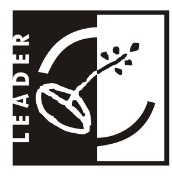 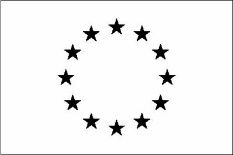 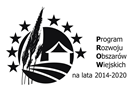 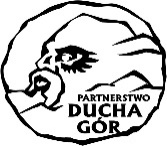 Europejski Fundusz Rolny na rzecz Rozwoju Obszarów Wiejskich: Europa inwestująca w obszary wiejskie
Program Rozwoju Obszarów Wiejskich na lata 2014 – 2020VI. OŚWIADCZENIA I ZOBOWIĄZANIA GRANTOBIORCY1. Świadom odpowiedzialności karnej za składanie fałszywych oświadczeń wynikające z art. 297 § 1 ustawy z dnia 6 czerwca 1997 r. Kodeks karny (Dz.U. 2018, poz. 1600), niniejszym oświadczam, że:Znane mi są zasady przyznawania i wypłaty pomocy w ramach grantu określone w przepisach rozporządzenia Ministra Rolnictwa i Rozwoju Wsi z dnia 24 września 2015 r. w sprawie szczegółowych warunków i trybu przyznawania pomocy finansowej w ramach poddziałania „Wsparcie na wdrażanie operacji w ramach strategii rozwoju lokalnego kierowanego przez społeczność” objętego Programem Rozwoju Obszarów Wiejskich na lata 2014-2020 (Dz.U.2018.poz.861 ze zm.), obowiązującej w LGD Strategii Rozwoju Lokalnego Kierowanego przez Społeczność oraz Procedurze oceny i wyboru oraz rozliczania, monitoringu i kontroli grantobiorców;zadanie objęte grantem nie było i nie będzie finansowane z udziałem innych środków publicznych, z wyjątkiem przypadku, o którym mowa w § 4 ust. 3 pkt 1 rozporządzenia Ministra Rolnictwa i Rozwoju Wsi z dnia 9 października 2015 r. w sprawie szczegółowych warunków i trybu przyznawania pomocy finansowej w ramach poddziałania „Wsparcie na wdrażanie operacji w ramach strategii rozwoju lokalnego kierowanego przez społeczność” objętego Programem Rozwoju Obszarów Wiejskich na lata 2014-2020 (Dz.U. 2018, poz. 861 ze zm.),wyrażam zgodę na przetwarzanie danych osobowych zebrane dane osobowe będą przechowywane i przetwarzane przez LGD zgodnie z przepisami Rozporządzenia Parlamentu Europejskiego i Rady (UE) 2016/679 z dnia 27 kwietnia 2016 w sprawie ochrony osób fizycznych w związku z przetwarzaniem danych osobowych i w sprawie swobodnego przepływu takich danych w celu przyznania pomocy finansowej i płatności w ramach Działania 19 „Wsparcie dla rozwoju lokalnego w ramach inicjatywy LEADER”, Poddziałania 19.2 „Wsparcie na wdrażanie operacji w ramach strategii rozwoju lokalnego kierowanego przez społeczność” objętego PROW na lata 2014-2020, jestem świadom, że przysługuje mi prawo wglądu do moich danych osobowych oraz do ich poprawiania,nie podlegam wykluczeniu z możliwości uzyskania wsparcia na podstawie art. 35 ust.5 oraz ust.6 rozporządzenia delegowanego Komisji (UE) nr 640/2014 z dn. 11 marca 2014 r. nie podlegam zakazowi dostępu do środków publicznych, o którym mowa w art. 5 ust. 3 pkt 4 ustawy z dn. 27 sierpnia 2009 r. o finansach publicznych (Dz.U. z 2017 r. poz. 2077) na podstawie prawomocnego orzeczenia sądu, informacje zawarte we wniosku o powierzeniu grantu oraz jego załącznikach są prawdziwe i zgodne ze stanem prawnym i faktycznym; znane mi są skutki składania fałszywych oświadczeń wynikające z Kodeksu Karnego  wyrażam zgodę na wykorzystanie elektronicznego systemu powiadamiania i informowania przez LGD,znane mi są zasady przyznawania i wypłaty pomocy w ramach grantu, w szczególności związanych z prefinansowaniem grantu, oświadczam, że podatek od towarów i usług (VAT) jest kosztem kwalifikowanym2. Zobowiązuję się do:umożliwienia upoważnionym podmiotom przeprowadzania kontroli wszelkich elementów związanych z realizowanym zadaniem do dnia, w którym upłynie 5 lat od dnia akceptacji sprawozdania z realizacji grantu, w szczególności wizytacji w miejscu oraz kontroli na miejscu realizacji grantu i kontroli dokumentów oraz obecności osobistej / osoby reprezentującej / pełnomocnika, podczas wykonywania powyższych czynności, a także przechowywania dokumentów związanych z przyznaną pomocą do dnia, w którym upłynie 5 lat od dnia akceptacji sprawozdania z realizacji grantu,prowadzenia oddzielnego systemu rachunkowości albo korzystania z odpowiedniego kodu rachunkowego, o których mowa w art. 66 ust. 1 lit. c ppkt i) rozporządzenia nr 1305/2013 w ramach prowadzonych ksiąg rachunkowych albo przez prowadzenie zestawienia faktur lub równoważnych dokumentów księgowych na formularzu udostępnionym przez samorząd województwa, jeżeli na podstawie odrębnych przepisów beneficjent nie jest zobowiązany do prowadzenia ksiąg rachunkowych (zgodnie z Rozporządzeniem MRiRW z dnia 24 września 2015 r. – w sprawie szczegółowych warunków i trybu przyznawania pomocy finansowej w ramach poddziałania „Wsparcie na wdrażanie operacji w ramach strategii rozwoju lokalnego kierowanego przez społeczność” objętego Programem Rozwoju Obszarów Wiejskich na lata 2014–2020, (Dz.U. 2018, poz. 861 ze zm.),niezwłocznego poinformowania o wszelkich zmianach danych, mogących mieć wpływ na wykonanie umowy oraz nienależne wypłacenie kwot w ramach pomocy z EFRROW, stosowania Księgi Wizualizacji znaku Programu Rozwoju Obszarów Wiejskich na lata 2014-2020.Przyjmuję do wiadomości, że:dane Grantobiorcy mogą być przetwarzane przez organy audytowe i dochodzeniowe Wspólnot i państw członkowskich dla zabezpieczenia interesów finansowych Wspólnot, przyznana Grantobiorcy kwota płatności z tytułu przyznanej pomocy w ramach Działania 19 „Wsparcie dla rozwoju lokalnego w ramach inicjatywy LEADER”, Poddziałania 19.2 „Wsparcie na wdrażanie operacji w ramach strategii rozwoju lokalnego kierowanego przez społeczność” objętego PROW na lata 2014-2020, zostanie opublikowana na stronie internetowej LGD, ………………………..……………………			……………………………….………………………………..…        miejscowość, data			                 podpis Grantobiorcy/ osób reprezentujących Grantobiorcę			Załącznik nr 3 do wniosku o powierzenie grantu………………………………………………………………………..
(imię i nazwisko/ nazwa ) ……………………………………………………………………….
(adres zamieszkania/ siedziby)……………………………….………………….………………….
(NIP…………………………………….…………………………….…
(REGON)Oświadczenie właściciela nieruchomościBędąc właścicielem/ współwłaścicielem/ posiadaczem samoistnym* nieruchomości zlokalizowanej……………………………………………………………………………………………………………………………………………………….………………………………………………………
(adres nieruchomości, nr działki)niniejszym oświadczam, że wyrażam zgodę na realizację przez ………………………………………………………………………………………………………………………………………………………………………………………………………………..
(imię i nazwisko/ nazwa Grantobiorcy)zadania trwale związanego z ww. nieruchomością polegającego na……………………………………………………………………………………………………………………………………….…………………………………………………………………………..……………………………………………………………………………………………………………………………………….…………………………………………………………………………..……………………………………………………………………………………………………………………………………….…………………………………………………………………………..
(zakres operacji)Jednocześnie wyrażam zgodę na utrzymanie celu określonego dla części inwestycyjnej przedmiotowego zadania przez okres 5 lat od dnia akceptacji sprawozdania z realizacji grantu przez Grantobiorcę.……………………………………                                                           	     ……..……………………………………………….…………………………………………...
   (miejscowość, data)                                                                          (podpis właściciela/ współwłaściciela/ posiadacza samoistnego*                                                                                                                                                                                     nieruchomości albo osoby/ osób reprezentujących właściciela/                                                                                                                   współwłaściciela/ posiadacza samoistnego* nieruchomości) *Niepotrzebne skreślićZałącznik nr  10 do wniosku o powierzenie grantu………………………………………………………………………..
(imię i nazwisko/ nazwa ) ……………………………………………………………………….
(adres zamieszkania/ siedziby)……………………………….………………….………………….
(NIP…………………………………….…………………………….…
(REGON)Oświadczenie GRANTOBIOCY o Działalności GospodarczejOświadczam/y że nie wykonujemy działalności gospodarczej*2.   Oświadczam/y że:a)  wykonujemy działalność gospodarczą orazb)  zgodnie ze statutem powołano w ramach naszej struktury organizacyjnej  jednostki organizacyjne, takie jak sekcje lub koła, orazc) realizacja zadania, na które jest udzielany grant, jest/nie jest związana z przedmiotem  naszej działalności gospodarczej, jest/nie jest związana z przedmiotem działalności  naszej jednostki organizacyjnej.*3.  Oświadczam/y, że jeste(m)/śmy świadom(y)/i odpowiedzialności karnej wynikającej z art. 297 § 1 ustawy z dnia 6 czerwca 1997 r. Kodeks Karny  (Dz.U. 2018, poz. 1600) za składanie nierzetelnych oświadczeń, o których mowa w art. 297 § 1 ustawy z dnia 6 czerwca 1997 r. Kodeks Karny oraz możliwości utraty pomocy finansowej w ramach PROW 2014-2020, jeśli miały one wpływ na jej przyznanie lub udzielenie.………………………………………………………                                    …………………………………………………Miejscowość, data                                                                                     podpis Grantobiorcy/osób reprezentujących Grantobiorcę* niepotrzebne skreślićwersja 1.2WNIOSEK O POWIERZENIE GRANTU W RAMACH PROJEKTU GRANTOWEGO LGD PARTNERSTWO DUCHA GÓR…………………………………………………………………………………………….(tytuł grantu)w ramach poddziałania 19.2 „Wsparcie na wdrażanie operacji w ramach strategii rozwoju lokalnego kierowanego przez społeczność” objętego PROW na lata 2014-2020 dla operacji realizowanych w ramach projektu grantowego LGD Partnerstwo Ducha Gór……………………………………………………………………………………………(tytuł  projektu grantowego) wersja 1.2WNIOSEK O POWIERZENIE GRANTU W RAMACH PROJEKTU GRANTOWEGO LGD PARTNERSTWO DUCHA GÓR…………………………………………………………………………………………….(tytuł grantu)w ramach poddziałania 19.2 „Wsparcie na wdrażanie operacji w ramach strategii rozwoju lokalnego kierowanego przez społeczność” objętego PROW na lata 2014-2020 dla operacji realizowanych w ramach projektu grantowego LGD Partnerstwo Ducha Gór……………………………………………………………………………………………(tytuł  projektu grantowego) wersja 1.2WNIOSEK O POWIERZENIE GRANTU W RAMACH PROJEKTU GRANTOWEGO LGD PARTNERSTWO DUCHA GÓR…………………………………………………………………………………………….(tytuł grantu)w ramach poddziałania 19.2 „Wsparcie na wdrażanie operacji w ramach strategii rozwoju lokalnego kierowanego przez społeczność” objętego PROW na lata 2014-2020 dla operacji realizowanych w ramach projektu grantowego LGD Partnerstwo Ducha Gór……………………………………………………………………………………………(tytuł  projektu grantowego) wersja 1.2WNIOSEK O POWIERZENIE GRANTU W RAMACH PROJEKTU GRANTOWEGO LGD PARTNERSTWO DUCHA GÓR…………………………………………………………………………………………….(tytuł grantu)w ramach poddziałania 19.2 „Wsparcie na wdrażanie operacji w ramach strategii rozwoju lokalnego kierowanego przez społeczność” objętego PROW na lata 2014-2020 dla operacji realizowanych w ramach projektu grantowego LGD Partnerstwo Ducha Gór……………………………………………………………………………………………(tytuł  projektu grantowego) wersja 1.2WNIOSEK O POWIERZENIE GRANTU W RAMACH PROJEKTU GRANTOWEGO LGD PARTNERSTWO DUCHA GÓR…………………………………………………………………………………………….(tytuł grantu)w ramach poddziałania 19.2 „Wsparcie na wdrażanie operacji w ramach strategii rozwoju lokalnego kierowanego przez społeczność” objętego PROW na lata 2014-2020 dla operacji realizowanych w ramach projektu grantowego LGD Partnerstwo Ducha Gór……………………………………………………………………………………………(tytuł  projektu grantowego) wersja 1.2WNIOSEK O POWIERZENIE GRANTU W RAMACH PROJEKTU GRANTOWEGO LGD PARTNERSTWO DUCHA GÓR…………………………………………………………………………………………….(tytuł grantu)w ramach poddziałania 19.2 „Wsparcie na wdrażanie operacji w ramach strategii rozwoju lokalnego kierowanego przez społeczność” objętego PROW na lata 2014-2020 dla operacji realizowanych w ramach projektu grantowego LGD Partnerstwo Ducha Gór……………………………………………………………………………………………(tytuł  projektu grantowego) wersja 1.2WNIOSEK O POWIERZENIE GRANTU W RAMACH PROJEKTU GRANTOWEGO LGD PARTNERSTWO DUCHA GÓR…………………………………………………………………………………………….(tytuł grantu)w ramach poddziałania 19.2 „Wsparcie na wdrażanie operacji w ramach strategii rozwoju lokalnego kierowanego przez społeczność” objętego PROW na lata 2014-2020 dla operacji realizowanych w ramach projektu grantowego LGD Partnerstwo Ducha Gór……………………………………………………………………………………………(tytuł  projektu grantowego) wersja 1.2WNIOSEK O POWIERZENIE GRANTU W RAMACH PROJEKTU GRANTOWEGO LGD PARTNERSTWO DUCHA GÓR…………………………………………………………………………………………….(tytuł grantu)w ramach poddziałania 19.2 „Wsparcie na wdrażanie operacji w ramach strategii rozwoju lokalnego kierowanego przez społeczność” objętego PROW na lata 2014-2020 dla operacji realizowanych w ramach projektu grantowego LGD Partnerstwo Ducha Gór……………………………………………………………………………………………(tytuł  projektu grantowego) wersja 1.2WNIOSEK O POWIERZENIE GRANTU W RAMACH PROJEKTU GRANTOWEGO LGD PARTNERSTWO DUCHA GÓR…………………………………………………………………………………………….(tytuł grantu)w ramach poddziałania 19.2 „Wsparcie na wdrażanie operacji w ramach strategii rozwoju lokalnego kierowanego przez społeczność” objętego PROW na lata 2014-2020 dla operacji realizowanych w ramach projektu grantowego LGD Partnerstwo Ducha Gór……………………………………………………………………………………………(tytuł  projektu grantowego) wersja 1.2WNIOSEK O POWIERZENIE GRANTU W RAMACH PROJEKTU GRANTOWEGO LGD PARTNERSTWO DUCHA GÓR…………………………………………………………………………………………….(tytuł grantu)w ramach poddziałania 19.2 „Wsparcie na wdrażanie operacji w ramach strategii rozwoju lokalnego kierowanego przez społeczność” objętego PROW na lata 2014-2020 dla operacji realizowanych w ramach projektu grantowego LGD Partnerstwo Ducha Gór……………………………………………………………………………………………(tytuł  projektu grantowego) wersja 1.2WNIOSEK O POWIERZENIE GRANTU W RAMACH PROJEKTU GRANTOWEGO LGD PARTNERSTWO DUCHA GÓR…………………………………………………………………………………………….(tytuł grantu)w ramach poddziałania 19.2 „Wsparcie na wdrażanie operacji w ramach strategii rozwoju lokalnego kierowanego przez społeczność” objętego PROW na lata 2014-2020 dla operacji realizowanych w ramach projektu grantowego LGD Partnerstwo Ducha Gór……………………………………………………………………………………………(tytuł  projektu grantowego) wersja 1.2WNIOSEK O POWIERZENIE GRANTU W RAMACH PROJEKTU GRANTOWEGO LGD PARTNERSTWO DUCHA GÓR…………………………………………………………………………………………….(tytuł grantu)w ramach poddziałania 19.2 „Wsparcie na wdrażanie operacji w ramach strategii rozwoju lokalnego kierowanego przez społeczność” objętego PROW na lata 2014-2020 dla operacji realizowanych w ramach projektu grantowego LGD Partnerstwo Ducha Gór……………………………………………………………………………………………(tytuł  projektu grantowego) wersja 1.2WNIOSEK O POWIERZENIE GRANTU W RAMACH PROJEKTU GRANTOWEGO LGD PARTNERSTWO DUCHA GÓR…………………………………………………………………………………………….(tytuł grantu)w ramach poddziałania 19.2 „Wsparcie na wdrażanie operacji w ramach strategii rozwoju lokalnego kierowanego przez społeczność” objętego PROW na lata 2014-2020 dla operacji realizowanych w ramach projektu grantowego LGD Partnerstwo Ducha Gór……………………………………………………………………………………………(tytuł  projektu grantowego) wersja 1.2WNIOSEK O POWIERZENIE GRANTU W RAMACH PROJEKTU GRANTOWEGO LGD PARTNERSTWO DUCHA GÓR…………………………………………………………………………………………….(tytuł grantu)w ramach poddziałania 19.2 „Wsparcie na wdrażanie operacji w ramach strategii rozwoju lokalnego kierowanego przez społeczność” objętego PROW na lata 2014-2020 dla operacji realizowanych w ramach projektu grantowego LGD Partnerstwo Ducha Gór……………………………………………………………………………………………(tytuł  projektu grantowego) wersja 1.2WNIOSEK O POWIERZENIE GRANTU W RAMACH PROJEKTU GRANTOWEGO LGD PARTNERSTWO DUCHA GÓR…………………………………………………………………………………………….(tytuł grantu)w ramach poddziałania 19.2 „Wsparcie na wdrażanie operacji w ramach strategii rozwoju lokalnego kierowanego przez społeczność” objętego PROW na lata 2014-2020 dla operacji realizowanych w ramach projektu grantowego LGD Partnerstwo Ducha Gór……………………………………………………………………………………………(tytuł  projektu grantowego) ………..……………………………….………………Numer wniosku nadany przez LGD (znak sprawy)………..……………………………….………………Numer wniosku nadany przez LGD (znak sprawy)………..……………………………….………………Numer wniosku nadany przez LGD (znak sprawy)………..……………………………….………………Numer wniosku nadany przez LGD (znak sprawy)………..……………………………….………………Numer wniosku nadany przez LGD (znak sprawy)………..……………………………….………………Numer wniosku nadany przez LGD (znak sprawy)………..……………………………….………………Numer wniosku nadany przez LGD (znak sprawy)………..……………………………….………………Numer wniosku nadany przez LGD (znak sprawy)………..………………………………….. Potwierdzenie złożenia wniosku w LGD (data, pieczęć LGD, podpis)………..………………………………….. Potwierdzenie złożenia wniosku w LGD (data, pieczęć LGD, podpis)………..………………………………….. Potwierdzenie złożenia wniosku w LGD (data, pieczęć LGD, podpis)………..………………………………….. Potwierdzenie złożenia wniosku w LGD (data, pieczęć LGD, podpis)………..………………………………….. Potwierdzenie złożenia wniosku w LGD (data, pieczęć LGD, podpis)………..………………………………….. Potwierdzenie złożenia wniosku w LGD (data, pieczęć LGD, podpis)………..………………………………….. Potwierdzenie złożenia wniosku w LGD (data, pieczęć LGD, podpis)Dane identyfikacyjne LGDDane identyfikacyjne LGDDane identyfikacyjne LGDDane identyfikacyjne LGDDane identyfikacyjne LGDDane identyfikacyjne LGDDane identyfikacyjne LGDDane identyfikacyjne LGDDane identyfikacyjne LGDDane identyfikacyjne LGDDane identyfikacyjne LGDDane identyfikacyjne LGDDane identyfikacyjne LGDDane identyfikacyjne LGDDane identyfikacyjne LGDNazwa LGD: Lokalna Grupa Działania Partnerstwo Ducha GórNazwa LGD: Lokalna Grupa Działania Partnerstwo Ducha GórNazwa LGD: Lokalna Grupa Działania Partnerstwo Ducha GórNazwa LGD: Lokalna Grupa Działania Partnerstwo Ducha GórNazwa LGD: Lokalna Grupa Działania Partnerstwo Ducha GórNazwa LGD: Lokalna Grupa Działania Partnerstwo Ducha GórNazwa LGD: Lokalna Grupa Działania Partnerstwo Ducha GórNazwa LGD: Lokalna Grupa Działania Partnerstwo Ducha GórNazwa LGD: Lokalna Grupa Działania Partnerstwo Ducha GórNazwa LGD: Lokalna Grupa Działania Partnerstwo Ducha GórNazwa LGD: Lokalna Grupa Działania Partnerstwo Ducha GórNazwa LGD: Lokalna Grupa Działania Partnerstwo Ducha GórNazwa LGD: Lokalna Grupa Działania Partnerstwo Ducha GórNazwa LGD: Lokalna Grupa Działania Partnerstwo Ducha GórNazwa LGD: Lokalna Grupa Działania Partnerstwo Ducha GórNIP: 6112663654NIP: 6112663654NIP: 6112663654NIP: 6112663654NIP: 6112663654KRS: 0000321321KRS: 0000321321KRS: 0000321321Nr identyfikacyjny ARIMR: Nr identyfikacyjny ARIMR: Nr identyfikacyjny ARIMR: Nr identyfikacyjny ARIMR: Nr identyfikacyjny ARIMR: Nr identyfikacyjny ARIMR: Nr identyfikacyjny ARIMR: Adres: ul. Konstytucji 3 Maja 25, 58-540 KarpaczAdres: ul. Konstytucji 3 Maja 25, 58-540 KarpaczAdres: ul. Konstytucji 3 Maja 25, 58-540 KarpaczAdres: ul. Konstytucji 3 Maja 25, 58-540 KarpaczAdres: ul. Konstytucji 3 Maja 25, 58-540 KarpaczAdres: ul. Konstytucji 3 Maja 25, 58-540 KarpaczAdres: ul. Konstytucji 3 Maja 25, 58-540 KarpaczAdres: ul. Konstytucji 3 Maja 25, 58-540 KarpaczAdres: ul. Konstytucji 3 Maja 25, 58-540 KarpaczAdres: ul. Konstytucji 3 Maja 25, 58-540 KarpaczAdres: ul. Konstytucji 3 Maja 25, 58-540 KarpaczAdres: ul. Konstytucji 3 Maja 25, 58-540 KarpaczAdres: ul. Konstytucji 3 Maja 25, 58-540 KarpaczAdres: ul. Konstytucji 3 Maja 25, 58-540 KarpaczAdres: ul. Konstytucji 3 Maja 25, 58-540 KarpaczTelefon/y i adres e-mail: 75 6442165, sekretariat@duchgor.org Telefon/y i adres e-mail: 75 6442165, sekretariat@duchgor.org Telefon/y i adres e-mail: 75 6442165, sekretariat@duchgor.org Telefon/y i adres e-mail: 75 6442165, sekretariat@duchgor.org Telefon/y i adres e-mail: 75 6442165, sekretariat@duchgor.org Telefon/y i adres e-mail: 75 6442165, sekretariat@duchgor.org Telefon/y i adres e-mail: 75 6442165, sekretariat@duchgor.org Telefon/y i adres e-mail: 75 6442165, sekretariat@duchgor.org Telefon/y i adres e-mail: 75 6442165, sekretariat@duchgor.org Telefon/y i adres e-mail: 75 6442165, sekretariat@duchgor.org Telefon/y i adres e-mail: 75 6442165, sekretariat@duchgor.org Telefon/y i adres e-mail: 75 6442165, sekretariat@duchgor.org Telefon/y i adres e-mail: 75 6442165, sekretariat@duchgor.org Telefon/y i adres e-mail: 75 6442165, sekretariat@duchgor.org Telefon/y i adres e-mail: 75 6442165, sekretariat@duchgor.org Numer naboru wniosków: //G Termin naboru wniosków: od  -- do --                                                                                                                                          (dzień – miesiąc – rok)                                               (dzień – miesiąc – rok)Numer naboru wniosków: //G Termin naboru wniosków: od  -- do --                                                                                                                                          (dzień – miesiąc – rok)                                               (dzień – miesiąc – rok)Numer naboru wniosków: //G Termin naboru wniosków: od  -- do --                                                                                                                                          (dzień – miesiąc – rok)                                               (dzień – miesiąc – rok)Numer naboru wniosków: //G Termin naboru wniosków: od  -- do --                                                                                                                                          (dzień – miesiąc – rok)                                               (dzień – miesiąc – rok)Numer naboru wniosków: //G Termin naboru wniosków: od  -- do --                                                                                                                                          (dzień – miesiąc – rok)                                               (dzień – miesiąc – rok)Numer naboru wniosków: //G Termin naboru wniosków: od  -- do --                                                                                                                                          (dzień – miesiąc – rok)                                               (dzień – miesiąc – rok)Numer naboru wniosków: //G Termin naboru wniosków: od  -- do --                                                                                                                                          (dzień – miesiąc – rok)                                               (dzień – miesiąc – rok)Numer naboru wniosków: //G Termin naboru wniosków: od  -- do --                                                                                                                                          (dzień – miesiąc – rok)                                               (dzień – miesiąc – rok)Numer naboru wniosków: //G Termin naboru wniosków: od  -- do --                                                                                                                                          (dzień – miesiąc – rok)                                               (dzień – miesiąc – rok)Numer naboru wniosków: //G Termin naboru wniosków: od  -- do --                                                                                                                                          (dzień – miesiąc – rok)                                               (dzień – miesiąc – rok)Numer naboru wniosków: //G Termin naboru wniosków: od  -- do --                                                                                                                                          (dzień – miesiąc – rok)                                               (dzień – miesiąc – rok)Numer naboru wniosków: //G Termin naboru wniosków: od  -- do --                                                                                                                                          (dzień – miesiąc – rok)                                               (dzień – miesiąc – rok)Numer naboru wniosków: //G Termin naboru wniosków: od  -- do --                                                                                                                                          (dzień – miesiąc – rok)                                               (dzień – miesiąc – rok)Numer naboru wniosków: //G Termin naboru wniosków: od  -- do --                                                                                                                                          (dzień – miesiąc – rok)                                               (dzień – miesiąc – rok)Numer naboru wniosków: //G Termin naboru wniosków: od  -- do --                                                                                                                                          (dzień – miesiąc – rok)                                               (dzień – miesiąc – rok)Wnioskodawca:na etapie przygotowania wniosku korzystał z doradztwa  świadczonego przez biuro LGDTAK: 1 raz 2 razy i więcej   NIE:na etapie przygotowania wniosku uczestniczył w szkoleniu/-ach (data i nazwa)……………………………………Wnioskodawca:na etapie przygotowania wniosku korzystał z doradztwa  świadczonego przez biuro LGDTAK: 1 raz 2 razy i więcej   NIE:na etapie przygotowania wniosku uczestniczył w szkoleniu/-ach (data i nazwa)……………………………………Wnioskodawca:na etapie przygotowania wniosku korzystał z doradztwa  świadczonego przez biuro LGDTAK: 1 raz 2 razy i więcej   NIE:na etapie przygotowania wniosku uczestniczył w szkoleniu/-ach (data i nazwa)……………………………………Wnioskodawca:na etapie przygotowania wniosku korzystał z doradztwa  świadczonego przez biuro LGDTAK: 1 raz 2 razy i więcej   NIE:na etapie przygotowania wniosku uczestniczył w szkoleniu/-ach (data i nazwa)……………………………………Wnioskodawca:na etapie przygotowania wniosku korzystał z doradztwa  świadczonego przez biuro LGDTAK: 1 raz 2 razy i więcej   NIE:na etapie przygotowania wniosku uczestniczył w szkoleniu/-ach (data i nazwa)……………………………………Wnioskodawca:na etapie przygotowania wniosku korzystał z doradztwa  świadczonego przez biuro LGDTAK: 1 raz 2 razy i więcej   NIE:na etapie przygotowania wniosku uczestniczył w szkoleniu/-ach (data i nazwa)……………………………………Wnioskodawca:na etapie przygotowania wniosku korzystał z doradztwa  świadczonego przez biuro LGDTAK: 1 raz 2 razy i więcej   NIE:na etapie przygotowania wniosku uczestniczył w szkoleniu/-ach (data i nazwa)……………………………………Wnioskodawca:na etapie przygotowania wniosku korzystał z doradztwa  świadczonego przez biuro LGDTAK: 1 raz 2 razy i więcej   NIE:na etapie przygotowania wniosku uczestniczył w szkoleniu/-ach (data i nazwa)……………………………………Wnioskodawca:na etapie przygotowania wniosku korzystał z doradztwa  świadczonego przez biuro LGDTAK: 1 raz 2 razy i więcej   NIE:na etapie przygotowania wniosku uczestniczył w szkoleniu/-ach (data i nazwa)……………………………………Wnioskodawca:na etapie przygotowania wniosku korzystał z doradztwa  świadczonego przez biuro LGDTAK: 1 raz 2 razy i więcej   NIE:na etapie przygotowania wniosku uczestniczył w szkoleniu/-ach (data i nazwa)……………………………………Wnioskodawca:na etapie przygotowania wniosku korzystał z doradztwa  świadczonego przez biuro LGDTAK: 1 raz 2 razy i więcej   NIE:na etapie przygotowania wniosku uczestniczył w szkoleniu/-ach (data i nazwa)……………………………………Wnioskodawca:na etapie przygotowania wniosku korzystał z doradztwa  świadczonego przez biuro LGDTAK: 1 raz 2 razy i więcej   NIE:na etapie przygotowania wniosku uczestniczył w szkoleniu/-ach (data i nazwa)……………………………………Wnioskodawca:na etapie przygotowania wniosku korzystał z doradztwa  świadczonego przez biuro LGDTAK: 1 raz 2 razy i więcej   NIE:na etapie przygotowania wniosku uczestniczył w szkoleniu/-ach (data i nazwa)……………………………………Wnioskodawca:na etapie przygotowania wniosku korzystał z doradztwa  świadczonego przez biuro LGDTAK: 1 raz 2 razy i więcej   NIE:na etapie przygotowania wniosku uczestniczył w szkoleniu/-ach (data i nazwa)……………………………………Wnioskodawca:na etapie przygotowania wniosku korzystał z doradztwa  świadczonego przez biuro LGDTAK: 1 raz 2 razy i więcej   NIE:na etapie przygotowania wniosku uczestniczył w szkoleniu/-ach (data i nazwa)……………………………………Decyzja LGD w sprawie wyboru Grantobiorcy:Numer uchwały: Data podjęcia uchwały:  --Liczba punktów przyznanych operacji:  Kwota przyznanej pomocy: zł, 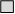 słownie:Poziom dofinansowania ustalony przez LGD dla operacji %Operacja została wybrana do finansowania:  TAK     NIEOperacja wybrana do finansowania mieści się w limicie dostępnych środków, określonym w ogłoszeniu o naborze wniosków o powierzenie grantów:  TAK   NIEDecyzja LGD w sprawie wyboru Grantobiorcy:Numer uchwały: Data podjęcia uchwały:  --Liczba punktów przyznanych operacji:  Kwota przyznanej pomocy: zł, słownie:Poziom dofinansowania ustalony przez LGD dla operacji %Operacja została wybrana do finansowania:  TAK     NIEOperacja wybrana do finansowania mieści się w limicie dostępnych środków, określonym w ogłoszeniu o naborze wniosków o powierzenie grantów:  TAK   NIEDecyzja LGD w sprawie wyboru Grantobiorcy:Numer uchwały: Data podjęcia uchwały:  --Liczba punktów przyznanych operacji:  Kwota przyznanej pomocy: zł, słownie:Poziom dofinansowania ustalony przez LGD dla operacji %Operacja została wybrana do finansowania:  TAK     NIEOperacja wybrana do finansowania mieści się w limicie dostępnych środków, określonym w ogłoszeniu o naborze wniosków o powierzenie grantów:  TAK   NIEDecyzja LGD w sprawie wyboru Grantobiorcy:Numer uchwały: Data podjęcia uchwały:  --Liczba punktów przyznanych operacji:  Kwota przyznanej pomocy: zł, słownie:Poziom dofinansowania ustalony przez LGD dla operacji %Operacja została wybrana do finansowania:  TAK     NIEOperacja wybrana do finansowania mieści się w limicie dostępnych środków, określonym w ogłoszeniu o naborze wniosków o powierzenie grantów:  TAK   NIEDecyzja LGD w sprawie wyboru Grantobiorcy:Numer uchwały: Data podjęcia uchwały:  --Liczba punktów przyznanych operacji:  Kwota przyznanej pomocy: zł, słownie:Poziom dofinansowania ustalony przez LGD dla operacji %Operacja została wybrana do finansowania:  TAK     NIEOperacja wybrana do finansowania mieści się w limicie dostępnych środków, określonym w ogłoszeniu o naborze wniosków o powierzenie grantów:  TAK   NIEDecyzja LGD w sprawie wyboru Grantobiorcy:Numer uchwały: Data podjęcia uchwały:  --Liczba punktów przyznanych operacji:  Kwota przyznanej pomocy: zł, słownie:Poziom dofinansowania ustalony przez LGD dla operacji %Operacja została wybrana do finansowania:  TAK     NIEOperacja wybrana do finansowania mieści się w limicie dostępnych środków, określonym w ogłoszeniu o naborze wniosków o powierzenie grantów:  TAK   NIEDecyzja LGD w sprawie wyboru Grantobiorcy:Numer uchwały: Data podjęcia uchwały:  --Liczba punktów przyznanych operacji:  Kwota przyznanej pomocy: zł, słownie:Poziom dofinansowania ustalony przez LGD dla operacji %Operacja została wybrana do finansowania:  TAK     NIEOperacja wybrana do finansowania mieści się w limicie dostępnych środków, określonym w ogłoszeniu o naborze wniosków o powierzenie grantów:  TAK   NIEDecyzja LGD w sprawie wyboru Grantobiorcy:Numer uchwały: Data podjęcia uchwały:  --Liczba punktów przyznanych operacji:  Kwota przyznanej pomocy: zł, słownie:Poziom dofinansowania ustalony przez LGD dla operacji %Operacja została wybrana do finansowania:  TAK     NIEOperacja wybrana do finansowania mieści się w limicie dostępnych środków, określonym w ogłoszeniu o naborze wniosków o powierzenie grantów:  TAK   NIEDecyzja LGD w sprawie wyboru Grantobiorcy:Numer uchwały: Data podjęcia uchwały:  --Liczba punktów przyznanych operacji:  Kwota przyznanej pomocy: zł, słownie:Poziom dofinansowania ustalony przez LGD dla operacji %Operacja została wybrana do finansowania:  TAK     NIEOperacja wybrana do finansowania mieści się w limicie dostępnych środków, określonym w ogłoszeniu o naborze wniosków o powierzenie grantów:  TAK   NIEDecyzja LGD w sprawie wyboru Grantobiorcy:Numer uchwały: Data podjęcia uchwały:  --Liczba punktów przyznanych operacji:  Kwota przyznanej pomocy: zł, słownie:Poziom dofinansowania ustalony przez LGD dla operacji %Operacja została wybrana do finansowania:  TAK     NIEOperacja wybrana do finansowania mieści się w limicie dostępnych środków, określonym w ogłoszeniu o naborze wniosków o powierzenie grantów:  TAK   NIEDecyzja LGD w sprawie wyboru Grantobiorcy:Numer uchwały: Data podjęcia uchwały:  --Liczba punktów przyznanych operacji:  Kwota przyznanej pomocy: zł, słownie:Poziom dofinansowania ustalony przez LGD dla operacji %Operacja została wybrana do finansowania:  TAK     NIEOperacja wybrana do finansowania mieści się w limicie dostępnych środków, określonym w ogłoszeniu o naborze wniosków o powierzenie grantów:  TAK   NIEDecyzja LGD w sprawie wyboru Grantobiorcy:Numer uchwały: Data podjęcia uchwały:  --Liczba punktów przyznanych operacji:  Kwota przyznanej pomocy: zł, słownie:Poziom dofinansowania ustalony przez LGD dla operacji %Operacja została wybrana do finansowania:  TAK     NIEOperacja wybrana do finansowania mieści się w limicie dostępnych środków, określonym w ogłoszeniu o naborze wniosków o powierzenie grantów:  TAK   NIEDecyzja LGD w sprawie wyboru Grantobiorcy:Numer uchwały: Data podjęcia uchwały:  --Liczba punktów przyznanych operacji:  Kwota przyznanej pomocy: zł, słownie:Poziom dofinansowania ustalony przez LGD dla operacji %Operacja została wybrana do finansowania:  TAK     NIEOperacja wybrana do finansowania mieści się w limicie dostępnych środków, określonym w ogłoszeniu o naborze wniosków o powierzenie grantów:  TAK   NIEDecyzja LGD w sprawie wyboru Grantobiorcy:Numer uchwały: Data podjęcia uchwały:  --Liczba punktów przyznanych operacji:  Kwota przyznanej pomocy: zł, słownie:Poziom dofinansowania ustalony przez LGD dla operacji %Operacja została wybrana do finansowania:  TAK     NIEOperacja wybrana do finansowania mieści się w limicie dostępnych środków, określonym w ogłoszeniu o naborze wniosków o powierzenie grantów:  TAK   NIEDecyzja LGD w sprawie wyboru Grantobiorcy:Numer uchwały: Data podjęcia uchwały:  --Liczba punktów przyznanych operacji:  Kwota przyznanej pomocy: zł, słownie:Poziom dofinansowania ustalony przez LGD dla operacji %Operacja została wybrana do finansowania:  TAK     NIEOperacja wybrana do finansowania mieści się w limicie dostępnych środków, określonym w ogłoszeniu o naborze wniosków o powierzenie grantów:  TAK   NIEINSTRUKCJA WYPEŁNIENIA WNIOSKUWniosek należy wypełnić elektronicznie wpisując dane we wszystkie białe pola.Jeżeli jakaś pozycja Państwa nie dotyczy, prosimy wstawić w niej znak „”.Wszelkie skreślenia i poprawki na wniosku powinny zostać parafowane przez wnioskodawcę z podaniem daty dokonania poprawki lub skreślenia.Prosimy nie wypełniać pól szarych.Wniosek w wersji papierowej powinien być podpisany na ostatniej stronie.Na każdym załączniku do wniosku należy w sposób wyraźny podać numer punktu, do którego odnosi się dany załącznik. Kopie dokumentów oryginalnych, stanowiące załączniki do wniosku, będą skopiowane i potwierdzone przez za  zgodność z oryginałem” przez LGD.INSTRUKCJA WYPEŁNIENIA WNIOSKUWniosek należy wypełnić elektronicznie wpisując dane we wszystkie białe pola.Jeżeli jakaś pozycja Państwa nie dotyczy, prosimy wstawić w niej znak „”.Wszelkie skreślenia i poprawki na wniosku powinny zostać parafowane przez wnioskodawcę z podaniem daty dokonania poprawki lub skreślenia.Prosimy nie wypełniać pól szarych.Wniosek w wersji papierowej powinien być podpisany na ostatniej stronie.Na każdym załączniku do wniosku należy w sposób wyraźny podać numer punktu, do którego odnosi się dany załącznik. Kopie dokumentów oryginalnych, stanowiące załączniki do wniosku, będą skopiowane i potwierdzone przez za  zgodność z oryginałem” przez LGD.INSTRUKCJA WYPEŁNIENIA WNIOSKUWniosek należy wypełnić elektronicznie wpisując dane we wszystkie białe pola.Jeżeli jakaś pozycja Państwa nie dotyczy, prosimy wstawić w niej znak „”.Wszelkie skreślenia i poprawki na wniosku powinny zostać parafowane przez wnioskodawcę z podaniem daty dokonania poprawki lub skreślenia.Prosimy nie wypełniać pól szarych.Wniosek w wersji papierowej powinien być podpisany na ostatniej stronie.Na każdym załączniku do wniosku należy w sposób wyraźny podać numer punktu, do którego odnosi się dany załącznik. Kopie dokumentów oryginalnych, stanowiące załączniki do wniosku, będą skopiowane i potwierdzone przez za  zgodność z oryginałem” przez LGD.INSTRUKCJA WYPEŁNIENIA WNIOSKUWniosek należy wypełnić elektronicznie wpisując dane we wszystkie białe pola.Jeżeli jakaś pozycja Państwa nie dotyczy, prosimy wstawić w niej znak „”.Wszelkie skreślenia i poprawki na wniosku powinny zostać parafowane przez wnioskodawcę z podaniem daty dokonania poprawki lub skreślenia.Prosimy nie wypełniać pól szarych.Wniosek w wersji papierowej powinien być podpisany na ostatniej stronie.Na każdym załączniku do wniosku należy w sposób wyraźny podać numer punktu, do którego odnosi się dany załącznik. Kopie dokumentów oryginalnych, stanowiące załączniki do wniosku, będą skopiowane i potwierdzone przez za  zgodność z oryginałem” przez LGD.INSTRUKCJA WYPEŁNIENIA WNIOSKUWniosek należy wypełnić elektronicznie wpisując dane we wszystkie białe pola.Jeżeli jakaś pozycja Państwa nie dotyczy, prosimy wstawić w niej znak „”.Wszelkie skreślenia i poprawki na wniosku powinny zostać parafowane przez wnioskodawcę z podaniem daty dokonania poprawki lub skreślenia.Prosimy nie wypełniać pól szarych.Wniosek w wersji papierowej powinien być podpisany na ostatniej stronie.Na każdym załączniku do wniosku należy w sposób wyraźny podać numer punktu, do którego odnosi się dany załącznik. Kopie dokumentów oryginalnych, stanowiące załączniki do wniosku, będą skopiowane i potwierdzone przez za  zgodność z oryginałem” przez LGD.INSTRUKCJA WYPEŁNIENIA WNIOSKUWniosek należy wypełnić elektronicznie wpisując dane we wszystkie białe pola.Jeżeli jakaś pozycja Państwa nie dotyczy, prosimy wstawić w niej znak „”.Wszelkie skreślenia i poprawki na wniosku powinny zostać parafowane przez wnioskodawcę z podaniem daty dokonania poprawki lub skreślenia.Prosimy nie wypełniać pól szarych.Wniosek w wersji papierowej powinien być podpisany na ostatniej stronie.Na każdym załączniku do wniosku należy w sposób wyraźny podać numer punktu, do którego odnosi się dany załącznik. Kopie dokumentów oryginalnych, stanowiące załączniki do wniosku, będą skopiowane i potwierdzone przez za  zgodność z oryginałem” przez LGD.INSTRUKCJA WYPEŁNIENIA WNIOSKUWniosek należy wypełnić elektronicznie wpisując dane we wszystkie białe pola.Jeżeli jakaś pozycja Państwa nie dotyczy, prosimy wstawić w niej znak „”.Wszelkie skreślenia i poprawki na wniosku powinny zostać parafowane przez wnioskodawcę z podaniem daty dokonania poprawki lub skreślenia.Prosimy nie wypełniać pól szarych.Wniosek w wersji papierowej powinien być podpisany na ostatniej stronie.Na każdym załączniku do wniosku należy w sposób wyraźny podać numer punktu, do którego odnosi się dany załącznik. Kopie dokumentów oryginalnych, stanowiące załączniki do wniosku, będą skopiowane i potwierdzone przez za  zgodność z oryginałem” przez LGD.INSTRUKCJA WYPEŁNIENIA WNIOSKUWniosek należy wypełnić elektronicznie wpisując dane we wszystkie białe pola.Jeżeli jakaś pozycja Państwa nie dotyczy, prosimy wstawić w niej znak „”.Wszelkie skreślenia i poprawki na wniosku powinny zostać parafowane przez wnioskodawcę z podaniem daty dokonania poprawki lub skreślenia.Prosimy nie wypełniać pól szarych.Wniosek w wersji papierowej powinien być podpisany na ostatniej stronie.Na każdym załączniku do wniosku należy w sposób wyraźny podać numer punktu, do którego odnosi się dany załącznik. Kopie dokumentów oryginalnych, stanowiące załączniki do wniosku, będą skopiowane i potwierdzone przez za  zgodność z oryginałem” przez LGD.INSTRUKCJA WYPEŁNIENIA WNIOSKUWniosek należy wypełnić elektronicznie wpisując dane we wszystkie białe pola.Jeżeli jakaś pozycja Państwa nie dotyczy, prosimy wstawić w niej znak „”.Wszelkie skreślenia i poprawki na wniosku powinny zostać parafowane przez wnioskodawcę z podaniem daty dokonania poprawki lub skreślenia.Prosimy nie wypełniać pól szarych.Wniosek w wersji papierowej powinien być podpisany na ostatniej stronie.Na każdym załączniku do wniosku należy w sposób wyraźny podać numer punktu, do którego odnosi się dany załącznik. Kopie dokumentów oryginalnych, stanowiące załączniki do wniosku, będą skopiowane i potwierdzone przez za  zgodność z oryginałem” przez LGD.INSTRUKCJA WYPEŁNIENIA WNIOSKUWniosek należy wypełnić elektronicznie wpisując dane we wszystkie białe pola.Jeżeli jakaś pozycja Państwa nie dotyczy, prosimy wstawić w niej znak „”.Wszelkie skreślenia i poprawki na wniosku powinny zostać parafowane przez wnioskodawcę z podaniem daty dokonania poprawki lub skreślenia.Prosimy nie wypełniać pól szarych.Wniosek w wersji papierowej powinien być podpisany na ostatniej stronie.Na każdym załączniku do wniosku należy w sposób wyraźny podać numer punktu, do którego odnosi się dany załącznik. Kopie dokumentów oryginalnych, stanowiące załączniki do wniosku, będą skopiowane i potwierdzone przez za  zgodność z oryginałem” przez LGD.INSTRUKCJA WYPEŁNIENIA WNIOSKUWniosek należy wypełnić elektronicznie wpisując dane we wszystkie białe pola.Jeżeli jakaś pozycja Państwa nie dotyczy, prosimy wstawić w niej znak „”.Wszelkie skreślenia i poprawki na wniosku powinny zostać parafowane przez wnioskodawcę z podaniem daty dokonania poprawki lub skreślenia.Prosimy nie wypełniać pól szarych.Wniosek w wersji papierowej powinien być podpisany na ostatniej stronie.Na każdym załączniku do wniosku należy w sposób wyraźny podać numer punktu, do którego odnosi się dany załącznik. Kopie dokumentów oryginalnych, stanowiące załączniki do wniosku, będą skopiowane i potwierdzone przez za  zgodność z oryginałem” przez LGD.INSTRUKCJA WYPEŁNIENIA WNIOSKUWniosek należy wypełnić elektronicznie wpisując dane we wszystkie białe pola.Jeżeli jakaś pozycja Państwa nie dotyczy, prosimy wstawić w niej znak „”.Wszelkie skreślenia i poprawki na wniosku powinny zostać parafowane przez wnioskodawcę z podaniem daty dokonania poprawki lub skreślenia.Prosimy nie wypełniać pól szarych.Wniosek w wersji papierowej powinien być podpisany na ostatniej stronie.Na każdym załączniku do wniosku należy w sposób wyraźny podać numer punktu, do którego odnosi się dany załącznik. Kopie dokumentów oryginalnych, stanowiące załączniki do wniosku, będą skopiowane i potwierdzone przez za  zgodność z oryginałem” przez LGD.INSTRUKCJA WYPEŁNIENIA WNIOSKUWniosek należy wypełnić elektronicznie wpisując dane we wszystkie białe pola.Jeżeli jakaś pozycja Państwa nie dotyczy, prosimy wstawić w niej znak „”.Wszelkie skreślenia i poprawki na wniosku powinny zostać parafowane przez wnioskodawcę z podaniem daty dokonania poprawki lub skreślenia.Prosimy nie wypełniać pól szarych.Wniosek w wersji papierowej powinien być podpisany na ostatniej stronie.Na każdym załączniku do wniosku należy w sposób wyraźny podać numer punktu, do którego odnosi się dany załącznik. Kopie dokumentów oryginalnych, stanowiące załączniki do wniosku, będą skopiowane i potwierdzone przez za  zgodność z oryginałem” przez LGD.I. Dane identyfikacyjne wnioskodawcyI. Dane identyfikacyjne wnioskodawcyI. Dane identyfikacyjne wnioskodawcyI. Dane identyfikacyjne wnioskodawcyI. Dane identyfikacyjne wnioskodawcyI. Dane identyfikacyjne wnioskodawcyI. Dane identyfikacyjne wnioskodawcyI. Dane identyfikacyjne wnioskodawcyI. Dane identyfikacyjne wnioskodawcyI. Dane identyfikacyjne wnioskodawcyI. Dane identyfikacyjne wnioskodawcyI. Dane identyfikacyjne wnioskodawcyI. Dane identyfikacyjne wnioskodawcyI. Dane identyfikacyjne wnioskodawcyI. Dane identyfikacyjne wnioskodawcy1. Nazwa wnioskodawcy Prosimy wpisać nazwę zgodną z KRS, odpowiednim rejestrem lub ewidencją1. Nazwa wnioskodawcy Prosimy wpisać nazwę zgodną z KRS, odpowiednim rejestrem lub ewidencją1. Nazwa wnioskodawcy Prosimy wpisać nazwę zgodną z KRS, odpowiednim rejestrem lub ewidencją1. Nazwa wnioskodawcy Prosimy wpisać nazwę zgodną z KRS, odpowiednim rejestrem lub ewidencją1. Nazwa wnioskodawcy Prosimy wpisać nazwę zgodną z KRS, odpowiednim rejestrem lub ewidencją1. Nazwa wnioskodawcy Prosimy wpisać nazwę zgodną z KRS, odpowiednim rejestrem lub ewidencją1. Nazwa wnioskodawcy Prosimy wpisać nazwę zgodną z KRS, odpowiednim rejestrem lub ewidencją1. Nazwa wnioskodawcy Prosimy wpisać nazwę zgodną z KRS, odpowiednim rejestrem lub ewidencją1. Nazwa wnioskodawcy Prosimy wpisać nazwę zgodną z KRS, odpowiednim rejestrem lub ewidencją1. Nazwa wnioskodawcy Prosimy wpisać nazwę zgodną z KRS, odpowiednim rejestrem lub ewidencją1. Nazwa wnioskodawcy Prosimy wpisać nazwę zgodną z KRS, odpowiednim rejestrem lub ewidencją1. Nazwa wnioskodawcy Prosimy wpisać nazwę zgodną z KRS, odpowiednim rejestrem lub ewidencją1. Nazwa wnioskodawcy Prosimy wpisać nazwę zgodną z KRS, odpowiednim rejestrem lub ewidencją1. Nazwa wnioskodawcy Prosimy wpisać nazwę zgodną z KRS, odpowiednim rejestrem lub ewidencją1. Nazwa wnioskodawcy Prosimy wpisać nazwę zgodną z KRS, odpowiednim rejestrem lub ewidencją2. NIP w przypadku osób prawnych2. NIP w przypadku osób prawnych2. NIP w przypadku osób prawnych2. NIP w przypadku osób prawnych2. NIP w przypadku osób prawnych3. KRS w przypadku osób prawnych3. KRS w przypadku osób prawnych3. KRS w przypadku osób prawnych4. REGON 4. REGON 4. REGON 4. REGON 4. REGON 4. REGON 4. REGON 5. Adres siedziby lub oddziału wnioskodawcy5. Adres siedziby lub oddziału wnioskodawcy5. Adres siedziby lub oddziału wnioskodawcy5. Adres siedziby lub oddziału wnioskodawcy5. Adres siedziby lub oddziału wnioskodawcy5. Adres siedziby lub oddziału wnioskodawcy5. Adres siedziby lub oddziału wnioskodawcy5. Adres siedziby lub oddziału wnioskodawcy5. Adres siedziby lub oddziału wnioskodawcy5. Adres siedziby lub oddziału wnioskodawcy5. Adres siedziby lub oddziału wnioskodawcy5. Adres siedziby lub oddziału wnioskodawcy5. Adres siedziby lub oddziału wnioskodawcy5. Adres siedziby lub oddziału wnioskodawcy5. Adres siedziby lub oddziału wnioskodawcyMiejscowośćMiejscowośćMiejscowośćMiejscowośćMiejscowośćUlicaUlicaUlicaNumer domu i lokaluNumer domu i lokaluKod pocztowyKod pocztowyKod pocztowyKod pocztowyKod pocztowyNumer/y telefonu/ówNumer/y telefonu/ówNumer/y telefonu/ówNumer/y telefonu/ówNumer/y telefonu/ówNumer/y telefonu/ówNumer/y telefonu/ówNumer/y telefonu/ówAdres e-mailAdres e-mailAdres e-mailAdres e-mailAdres e-mailAdres e-mailAdres e-mail6. Adres do korespondencji Prosimy wypełnić tylko w przypadku jeżeli jest inny niż adres siedziby6. Adres do korespondencji Prosimy wypełnić tylko w przypadku jeżeli jest inny niż adres siedziby6. Adres do korespondencji Prosimy wypełnić tylko w przypadku jeżeli jest inny niż adres siedziby6. Adres do korespondencji Prosimy wypełnić tylko w przypadku jeżeli jest inny niż adres siedziby6. Adres do korespondencji Prosimy wypełnić tylko w przypadku jeżeli jest inny niż adres siedziby6. Adres do korespondencji Prosimy wypełnić tylko w przypadku jeżeli jest inny niż adres siedziby6. Adres do korespondencji Prosimy wypełnić tylko w przypadku jeżeli jest inny niż adres siedziby6. Adres do korespondencji Prosimy wypełnić tylko w przypadku jeżeli jest inny niż adres siedziby6. Adres do korespondencji Prosimy wypełnić tylko w przypadku jeżeli jest inny niż adres siedziby6. Adres do korespondencji Prosimy wypełnić tylko w przypadku jeżeli jest inny niż adres siedziby6. Adres do korespondencji Prosimy wypełnić tylko w przypadku jeżeli jest inny niż adres siedziby6. Adres do korespondencji Prosimy wypełnić tylko w przypadku jeżeli jest inny niż adres siedziby6. Adres do korespondencji Prosimy wypełnić tylko w przypadku jeżeli jest inny niż adres siedziby6. Adres do korespondencji Prosimy wypełnić tylko w przypadku jeżeli jest inny niż adres siedziby6. Adres do korespondencji Prosimy wypełnić tylko w przypadku jeżeli jest inny niż adres siedzibyMiejscowośćMiejscowośćMiejscowośćMiejscowośćMiejscowośćUlicaUlicaUlicaNumer domu i lokaluNumer domu i lokaluKod pocztowyKod pocztowyKod pocztowyKod pocztowyKod pocztowyNumer/y telefonu/ówNumer/y telefonu/ówNumer/y telefonu/ówNumer/y telefonu/ówNumer/y telefonu/ówNumer/y telefonu/ówNumer/y telefonu/ówNumer/y telefonu/ówAdres e-mailAdres e-mailAdres e-mailAdres e-mailAdres e-mailAdres e-mailAdres e-mail7. Dane osób uprawnionych do reprezentowania wnioskodawcy (należy podać osoby, które są upoważnione do reprezentowania Wnioskodawcy) 7. Dane osób uprawnionych do reprezentowania wnioskodawcy (należy podać osoby, które są upoważnione do reprezentowania Wnioskodawcy) 7. Dane osób uprawnionych do reprezentowania wnioskodawcy (należy podać osoby, które są upoważnione do reprezentowania Wnioskodawcy) 7. Dane osób uprawnionych do reprezentowania wnioskodawcy (należy podać osoby, które są upoważnione do reprezentowania Wnioskodawcy) 7. Dane osób uprawnionych do reprezentowania wnioskodawcy (należy podać osoby, które są upoważnione do reprezentowania Wnioskodawcy) 7. Dane osób uprawnionych do reprezentowania wnioskodawcy (należy podać osoby, które są upoważnione do reprezentowania Wnioskodawcy) 7. Dane osób uprawnionych do reprezentowania wnioskodawcy (należy podać osoby, które są upoważnione do reprezentowania Wnioskodawcy) 7. Dane osób uprawnionych do reprezentowania wnioskodawcy (należy podać osoby, które są upoważnione do reprezentowania Wnioskodawcy) 7. Dane osób uprawnionych do reprezentowania wnioskodawcy (należy podać osoby, które są upoważnione do reprezentowania Wnioskodawcy) 7. Dane osób uprawnionych do reprezentowania wnioskodawcy (należy podać osoby, które są upoważnione do reprezentowania Wnioskodawcy) 7. Dane osób uprawnionych do reprezentowania wnioskodawcy (należy podać osoby, które są upoważnione do reprezentowania Wnioskodawcy) 7. Dane osób uprawnionych do reprezentowania wnioskodawcy (należy podać osoby, które są upoważnione do reprezentowania Wnioskodawcy) 7. Dane osób uprawnionych do reprezentowania wnioskodawcy (należy podać osoby, które są upoważnione do reprezentowania Wnioskodawcy) 7. Dane osób uprawnionych do reprezentowania wnioskodawcy (należy podać osoby, które są upoważnione do reprezentowania Wnioskodawcy) 7. Dane osób uprawnionych do reprezentowania wnioskodawcy (należy podać osoby, które są upoważnione do reprezentowania Wnioskodawcy) Imię i nazwiskoImię i nazwiskoImię i nazwiskoImię i nazwiskoImię i nazwiskoImię i nazwiskoImię i nazwiskoImię i nazwiskoFunkcja Funkcja Funkcja Funkcja Funkcja Funkcja Funkcja 8. Dane pełnomocnika jeśli dotyczy8. Dane pełnomocnika jeśli dotyczy8. Dane pełnomocnika jeśli dotyczy8. Dane pełnomocnika jeśli dotyczy8. Dane pełnomocnika jeśli dotyczy8. Dane pełnomocnika jeśli dotyczy8. Dane pełnomocnika jeśli dotyczy8. Dane pełnomocnika jeśli dotyczy8. Dane pełnomocnika jeśli dotyczy8. Dane pełnomocnika jeśli dotyczy8. Dane pełnomocnika jeśli dotyczy8. Dane pełnomocnika jeśli dotyczy8. Dane pełnomocnika jeśli dotyczy8. Dane pełnomocnika jeśli dotyczy8. Dane pełnomocnika jeśli dotyczyImię i nazwiskoImię i nazwiskoImię i nazwiskoImię i nazwiskoImię i nazwiskoNumer telefonu Numer telefonu Numer telefonu Adres e-mailAdres e-mailAdres e-mailAdres e-mailAdres e-mailAdres e-mailAdres e-mailMiejscowośćMiejscowośćMiejscowośćMiejscowośćMiejscowośćUlicaUlicaUlicaNumerNumerKod pocztowyKod pocztowyKod pocztowyKod pocztowyKod pocztowy9. Dane osoby uprawnionej do kontaktu 9. Dane osoby uprawnionej do kontaktu 9. Dane osoby uprawnionej do kontaktu 9. Dane osoby uprawnionej do kontaktu 9. Dane osoby uprawnionej do kontaktu 9. Dane osoby uprawnionej do kontaktu 9. Dane osoby uprawnionej do kontaktu 9. Dane osoby uprawnionej do kontaktu 9. Dane osoby uprawnionej do kontaktu 9. Dane osoby uprawnionej do kontaktu 9. Dane osoby uprawnionej do kontaktu 9. Dane osoby uprawnionej do kontaktu 9. Dane osoby uprawnionej do kontaktu 9. Dane osoby uprawnionej do kontaktu 9. Dane osoby uprawnionej do kontaktu Imię i nazwiskoImię i nazwiskoImię i nazwiskoImię i nazwiskoImię i nazwiskoNumer telefonu Numer telefonu Numer telefonu Adres e-mailAdres e-mailAdres e-mailAdres e-mailAdres e-mailAdres e-mailAdres e-mail10. Dane jednostki organizacyjnej nieposiadającej osobowości prawnej, w  imieniu której o powierzenie grantu ubiega si ę osoba prawna powiązana organizacyjnie z tą jednostką10. Dane jednostki organizacyjnej nieposiadającej osobowości prawnej, w  imieniu której o powierzenie grantu ubiega si ę osoba prawna powiązana organizacyjnie z tą jednostką10. Dane jednostki organizacyjnej nieposiadającej osobowości prawnej, w  imieniu której o powierzenie grantu ubiega si ę osoba prawna powiązana organizacyjnie z tą jednostką10. Dane jednostki organizacyjnej nieposiadającej osobowości prawnej, w  imieniu której o powierzenie grantu ubiega si ę osoba prawna powiązana organizacyjnie z tą jednostką10. Dane jednostki organizacyjnej nieposiadającej osobowości prawnej, w  imieniu której o powierzenie grantu ubiega si ę osoba prawna powiązana organizacyjnie z tą jednostką10. Dane jednostki organizacyjnej nieposiadającej osobowości prawnej, w  imieniu której o powierzenie grantu ubiega si ę osoba prawna powiązana organizacyjnie z tą jednostką10. Dane jednostki organizacyjnej nieposiadającej osobowości prawnej, w  imieniu której o powierzenie grantu ubiega si ę osoba prawna powiązana organizacyjnie z tą jednostką10. Dane jednostki organizacyjnej nieposiadającej osobowości prawnej, w  imieniu której o powierzenie grantu ubiega si ę osoba prawna powiązana organizacyjnie z tą jednostką10. Dane jednostki organizacyjnej nieposiadającej osobowości prawnej, w  imieniu której o powierzenie grantu ubiega si ę osoba prawna powiązana organizacyjnie z tą jednostką10. Dane jednostki organizacyjnej nieposiadającej osobowości prawnej, w  imieniu której o powierzenie grantu ubiega si ę osoba prawna powiązana organizacyjnie z tą jednostką10. Dane jednostki organizacyjnej nieposiadającej osobowości prawnej, w  imieniu której o powierzenie grantu ubiega si ę osoba prawna powiązana organizacyjnie z tą jednostką10. Dane jednostki organizacyjnej nieposiadającej osobowości prawnej, w  imieniu której o powierzenie grantu ubiega si ę osoba prawna powiązana organizacyjnie z tą jednostką10. Dane jednostki organizacyjnej nieposiadającej osobowości prawnej, w  imieniu której o powierzenie grantu ubiega si ę osoba prawna powiązana organizacyjnie z tą jednostką10. Dane jednostki organizacyjnej nieposiadającej osobowości prawnej, w  imieniu której o powierzenie grantu ubiega si ę osoba prawna powiązana organizacyjnie z tą jednostką10. Dane jednostki organizacyjnej nieposiadającej osobowości prawnej, w  imieniu której o powierzenie grantu ubiega si ę osoba prawna powiązana organizacyjnie z tą jednostką11. Nazwa banku i numer rachunku bankowego11. Nazwa banku i numer rachunku bankowego11. Nazwa banku i numer rachunku bankowego11. Nazwa banku i numer rachunku bankowego11. Nazwa banku i numer rachunku bankowego11. Nazwa banku i numer rachunku bankowego11. Nazwa banku i numer rachunku bankowego11. Nazwa banku i numer rachunku bankowego11. Nazwa banku i numer rachunku bankowego11. Nazwa banku i numer rachunku bankowego11. Nazwa banku i numer rachunku bankowego11. Nazwa banku i numer rachunku bankowego11. Nazwa banku i numer rachunku bankowego11. Nazwa banku i numer rachunku bankowego11. Nazwa banku i numer rachunku bankowegoII. Informacje o projekcieII. Informacje o projekcieII. Informacje o projekcieII. Informacje o projekcieII. Informacje o projekcieII. Informacje o projekcieII. Informacje o projekcieII. Informacje o projekcieII. Informacje o projekcieII. Informacje o projekcieII. Informacje o projekcieII. Informacje o projekcieII. Informacje o projekcieII. Informacje o projekcieII. Informacje o projekcie1. Tytuł projektu 1. Tytuł projektu 1. Tytuł projektu 1. Tytuł projektu 1. Tytuł projektu 1. Tytuł projektu 1. Tytuł projektu 1. Tytuł projektu 1. Tytuł projektu 1. Tytuł projektu 1. Tytuł projektu 1. Tytuł projektu 1. Tytuł projektu 1. Tytuł projektu 1. Tytuł projektu 2. Okres realizacji projektu Prosimy wpisać przedział czasowy w formacie od MM-RRRR do MM-RRRR 2. Okres realizacji projektu Prosimy wpisać przedział czasowy w formacie od MM-RRRR do MM-RRRR 2. Okres realizacji projektu Prosimy wpisać przedział czasowy w formacie od MM-RRRR do MM-RRRR 2. Okres realizacji projektu Prosimy wpisać przedział czasowy w formacie od MM-RRRR do MM-RRRR 2. Okres realizacji projektu Prosimy wpisać przedział czasowy w formacie od MM-RRRR do MM-RRRR 2. Okres realizacji projektu Prosimy wpisać przedział czasowy w formacie od MM-RRRR do MM-RRRR 2. Okres realizacji projektu Prosimy wpisać przedział czasowy w formacie od MM-RRRR do MM-RRRR 2. Okres realizacji projektu Prosimy wpisać przedział czasowy w formacie od MM-RRRR do MM-RRRR 2. Okres realizacji projektu Prosimy wpisać przedział czasowy w formacie od MM-RRRR do MM-RRRR 2. Okres realizacji projektu Prosimy wpisać przedział czasowy w formacie od MM-RRRR do MM-RRRR 2. Okres realizacji projektu Prosimy wpisać przedział czasowy w formacie od MM-RRRR do MM-RRRR 2. Okres realizacji projektu Prosimy wpisać przedział czasowy w formacie od MM-RRRR do MM-RRRR 2. Okres realizacji projektu Prosimy wpisać przedział czasowy w formacie od MM-RRRR do MM-RRRR 2. Okres realizacji projektu Prosimy wpisać przedział czasowy w formacie od MM-RRRR do MM-RRRR 2. Okres realizacji projektu Prosimy wpisać przedział czasowy w formacie od MM-RRRR do MM-RRRR 3. Miejsce realizacji projektu Prosimy o padanie nazwy gminy i miejscowości 3. Miejsce realizacji projektu Prosimy o padanie nazwy gminy i miejscowości 3. Miejsce realizacji projektu Prosimy o padanie nazwy gminy i miejscowości 3. Miejsce realizacji projektu Prosimy o padanie nazwy gminy i miejscowości 3. Miejsce realizacji projektu Prosimy o padanie nazwy gminy i miejscowości 3. Miejsce realizacji projektu Prosimy o padanie nazwy gminy i miejscowości 3. Miejsce realizacji projektu Prosimy o padanie nazwy gminy i miejscowości 3. Miejsce realizacji projektu Prosimy o padanie nazwy gminy i miejscowości 3. Miejsce realizacji projektu Prosimy o padanie nazwy gminy i miejscowości 3. Miejsce realizacji projektu Prosimy o padanie nazwy gminy i miejscowości 3. Miejsce realizacji projektu Prosimy o padanie nazwy gminy i miejscowości 3. Miejsce realizacji projektu Prosimy o padanie nazwy gminy i miejscowości 3. Miejsce realizacji projektu Prosimy o padanie nazwy gminy i miejscowości 3. Miejsce realizacji projektu Prosimy o padanie nazwy gminy i miejscowości 3. Miejsce realizacji projektu Prosimy o padanie nazwy gminy i miejscowości Gmina i miejscowość:Gmina i miejscowość:Gmina i miejscowość:Gmina i miejscowość:Gmina i miejscowość:Gmina i miejscowość:Gmina i miejscowość:Gmina i miejscowość:Gmina i miejscowość:Gmina i miejscowość:Gmina i miejscowość:Gmina i miejscowość:Gmina i miejscowość:Gmina i miejscowość:Gmina i miejscowość:(wypełnić jeżeli operacja będzie trwale związana z nieruchomością)(wypełnić jeżeli operacja będzie trwale związana z nieruchomością)(wypełnić jeżeli operacja będzie trwale związana z nieruchomością)(wypełnić jeżeli operacja będzie trwale związana z nieruchomością)(wypełnić jeżeli operacja będzie trwale związana z nieruchomością)(wypełnić jeżeli operacja będzie trwale związana z nieruchomością)(wypełnić jeżeli operacja będzie trwale związana z nieruchomością)(wypełnić jeżeli operacja będzie trwale związana z nieruchomością)(wypełnić jeżeli operacja będzie trwale związana z nieruchomością)(wypełnić jeżeli operacja będzie trwale związana z nieruchomością)(wypełnić jeżeli operacja będzie trwale związana z nieruchomością)(wypełnić jeżeli operacja będzie trwale związana z nieruchomością)(wypełnić jeżeli operacja będzie trwale związana z nieruchomością)(wypełnić jeżeli operacja będzie trwale związana z nieruchomością)(wypełnić jeżeli operacja będzie trwale związana z nieruchomością)Lp.Położenie działki ewidencyjnejPołożenie działki ewidencyjnejPołożenie działki ewidencyjnejPołożenie działki ewidencyjnejPołożenie działki ewidencyjnejDane według ewidencji gruntówi budynkówDane według ewidencji gruntówi budynkówDane według ewidencji gruntówi budynkówDane według ewidencji gruntówi budynkówDane według ewidencji gruntówi budynkówDane według ewidencji gruntówi budynkówInformacje szczegółowe (m.in. nr elektronicznej księgi wieczystej)Informacje szczegółowe (m.in. nr elektronicznej księgi wieczystej)Informacje szczegółowe (m.in. nr elektronicznej księgi wieczystej)WojewództwoPowiatPowiatGminaGminaNazwa obrębuNumer obrębuNumer obrębuNumer działkiNumer działkiNumer działkiInformacje szczegółowe (m.in. nr elektronicznej księgi wieczystej)Informacje szczegółowe (m.in. nr elektronicznej księgi wieczystej)Informacje szczegółowe (m.in. nr elektronicznej księgi wieczystej)4. Cel projektu Prosimy wpisać, jaki jest cel projektu  4. Cel projektu Prosimy wpisać, jaki jest cel projektu  4. Cel projektu Prosimy wpisać, jaki jest cel projektu  4. Cel projektu Prosimy wpisać, jaki jest cel projektu  4. Cel projektu Prosimy wpisać, jaki jest cel projektu  4. Cel projektu Prosimy wpisać, jaki jest cel projektu  4. Cel projektu Prosimy wpisać, jaki jest cel projektu  4. Cel projektu Prosimy wpisać, jaki jest cel projektu  4. Cel projektu Prosimy wpisać, jaki jest cel projektu  4. Cel projektu Prosimy wpisać, jaki jest cel projektu  4. Cel projektu Prosimy wpisać, jaki jest cel projektu  4. Cel projektu Prosimy wpisać, jaki jest cel projektu  4. Cel projektu Prosimy wpisać, jaki jest cel projektu  4. Cel projektu Prosimy wpisać, jaki jest cel projektu  4. Cel projektu Prosimy wpisać, jaki jest cel projektu  5. Charakterystyka projektu Prosimy uzasadnić potrzebę realizacji projektu, jakie działania zostaną w nim zrealizowane, produkty i rezultaty, zakres godziny szkolenia, wydarzenia itp…, wstępny program oraz wszelkie informacje mające wpływ na budżet.5. Charakterystyka projektu Prosimy uzasadnić potrzebę realizacji projektu, jakie działania zostaną w nim zrealizowane, produkty i rezultaty, zakres godziny szkolenia, wydarzenia itp…, wstępny program oraz wszelkie informacje mające wpływ na budżet.5. Charakterystyka projektu Prosimy uzasadnić potrzebę realizacji projektu, jakie działania zostaną w nim zrealizowane, produkty i rezultaty, zakres godziny szkolenia, wydarzenia itp…, wstępny program oraz wszelkie informacje mające wpływ na budżet.5. Charakterystyka projektu Prosimy uzasadnić potrzebę realizacji projektu, jakie działania zostaną w nim zrealizowane, produkty i rezultaty, zakres godziny szkolenia, wydarzenia itp…, wstępny program oraz wszelkie informacje mające wpływ na budżet.5. Charakterystyka projektu Prosimy uzasadnić potrzebę realizacji projektu, jakie działania zostaną w nim zrealizowane, produkty i rezultaty, zakres godziny szkolenia, wydarzenia itp…, wstępny program oraz wszelkie informacje mające wpływ na budżet.5. Charakterystyka projektu Prosimy uzasadnić potrzebę realizacji projektu, jakie działania zostaną w nim zrealizowane, produkty i rezultaty, zakres godziny szkolenia, wydarzenia itp…, wstępny program oraz wszelkie informacje mające wpływ na budżet.5. Charakterystyka projektu Prosimy uzasadnić potrzebę realizacji projektu, jakie działania zostaną w nim zrealizowane, produkty i rezultaty, zakres godziny szkolenia, wydarzenia itp…, wstępny program oraz wszelkie informacje mające wpływ na budżet.5. Charakterystyka projektu Prosimy uzasadnić potrzebę realizacji projektu, jakie działania zostaną w nim zrealizowane, produkty i rezultaty, zakres godziny szkolenia, wydarzenia itp…, wstępny program oraz wszelkie informacje mające wpływ na budżet.5. Charakterystyka projektu Prosimy uzasadnić potrzebę realizacji projektu, jakie działania zostaną w nim zrealizowane, produkty i rezultaty, zakres godziny szkolenia, wydarzenia itp…, wstępny program oraz wszelkie informacje mające wpływ na budżet.5. Charakterystyka projektu Prosimy uzasadnić potrzebę realizacji projektu, jakie działania zostaną w nim zrealizowane, produkty i rezultaty, zakres godziny szkolenia, wydarzenia itp…, wstępny program oraz wszelkie informacje mające wpływ na budżet.5. Charakterystyka projektu Prosimy uzasadnić potrzebę realizacji projektu, jakie działania zostaną w nim zrealizowane, produkty i rezultaty, zakres godziny szkolenia, wydarzenia itp…, wstępny program oraz wszelkie informacje mające wpływ na budżet.5. Charakterystyka projektu Prosimy uzasadnić potrzebę realizacji projektu, jakie działania zostaną w nim zrealizowane, produkty i rezultaty, zakres godziny szkolenia, wydarzenia itp…, wstępny program oraz wszelkie informacje mające wpływ na budżet.5. Charakterystyka projektu Prosimy uzasadnić potrzebę realizacji projektu, jakie działania zostaną w nim zrealizowane, produkty i rezultaty, zakres godziny szkolenia, wydarzenia itp…, wstępny program oraz wszelkie informacje mające wpływ na budżet.5. Charakterystyka projektu Prosimy uzasadnić potrzebę realizacji projektu, jakie działania zostaną w nim zrealizowane, produkty i rezultaty, zakres godziny szkolenia, wydarzenia itp…, wstępny program oraz wszelkie informacje mające wpływ na budżet.5. Charakterystyka projektu Prosimy uzasadnić potrzebę realizacji projektu, jakie działania zostaną w nim zrealizowane, produkty i rezultaty, zakres godziny szkolenia, wydarzenia itp…, wstępny program oraz wszelkie informacje mające wpływ na budżet.6. Zgodność z celem projektu grantowego określonym w ogłoszeniu Prosimy wpisać cel podany w ogłoszeniu i zaznaczyć znakiem „X”6. Zgodność z celem projektu grantowego określonym w ogłoszeniu Prosimy wpisać cel podany w ogłoszeniu i zaznaczyć znakiem „X”6. Zgodność z celem projektu grantowego określonym w ogłoszeniu Prosimy wpisać cel podany w ogłoszeniu i zaznaczyć znakiem „X”6. Zgodność z celem projektu grantowego określonym w ogłoszeniu Prosimy wpisać cel podany w ogłoszeniu i zaznaczyć znakiem „X”6. Zgodność z celem projektu grantowego określonym w ogłoszeniu Prosimy wpisać cel podany w ogłoszeniu i zaznaczyć znakiem „X”6. Zgodność z celem projektu grantowego określonym w ogłoszeniu Prosimy wpisać cel podany w ogłoszeniu i zaznaczyć znakiem „X”6. Zgodność z celem projektu grantowego określonym w ogłoszeniu Prosimy wpisać cel podany w ogłoszeniu i zaznaczyć znakiem „X”6. Zgodność z celem projektu grantowego określonym w ogłoszeniu Prosimy wpisać cel podany w ogłoszeniu i zaznaczyć znakiem „X”6. Zgodność z celem projektu grantowego określonym w ogłoszeniu Prosimy wpisać cel podany w ogłoszeniu i zaznaczyć znakiem „X”6. Zgodność z celem projektu grantowego określonym w ogłoszeniu Prosimy wpisać cel podany w ogłoszeniu i zaznaczyć znakiem „X”6. Zgodność z celem projektu grantowego określonym w ogłoszeniu Prosimy wpisać cel podany w ogłoszeniu i zaznaczyć znakiem „X”6. Zgodność z celem projektu grantowego określonym w ogłoszeniu Prosimy wpisać cel podany w ogłoszeniu i zaznaczyć znakiem „X”6. Zgodność z celem projektu grantowego określonym w ogłoszeniu Prosimy wpisać cel podany w ogłoszeniu i zaznaczyć znakiem „X”6. Zgodność z celem projektu grantowego określonym w ogłoszeniu Prosimy wpisać cel podany w ogłoszeniu i zaznaczyć znakiem „X”6. Zgodność z celem projektu grantowego określonym w ogłoszeniu Prosimy wpisać cel podany w ogłoszeniu i zaznaczyć znakiem „X”Cel projektu grantowegoCel projektu grantowegoCel projektu grantowegoCel projektu grantowegoCel projektu grantowegoCel projektu grantowegoCel projektu grantowegoCel projektu grantowegoCel projektu grantowegoCel projektu grantowegoCel projektu grantowegoCel projektu grantowegoTakTakNie7. Zgodność operacji z Lokalną Strategią Rozwoju Prosimy wpisać Cel główny, cel szczegółowy, przedsięwzięcie 7. Zgodność operacji z Lokalną Strategią Rozwoju Prosimy wpisać Cel główny, cel szczegółowy, przedsięwzięcie 7. Zgodność operacji z Lokalną Strategią Rozwoju Prosimy wpisać Cel główny, cel szczegółowy, przedsięwzięcie 7. Zgodność operacji z Lokalną Strategią Rozwoju Prosimy wpisać Cel główny, cel szczegółowy, przedsięwzięcie 7. Zgodność operacji z Lokalną Strategią Rozwoju Prosimy wpisać Cel główny, cel szczegółowy, przedsięwzięcie 7. Zgodność operacji z Lokalną Strategią Rozwoju Prosimy wpisać Cel główny, cel szczegółowy, przedsięwzięcie 7. Zgodność operacji z Lokalną Strategią Rozwoju Prosimy wpisać Cel główny, cel szczegółowy, przedsięwzięcie 7. Zgodność operacji z Lokalną Strategią Rozwoju Prosimy wpisać Cel główny, cel szczegółowy, przedsięwzięcie 7. Zgodność operacji z Lokalną Strategią Rozwoju Prosimy wpisać Cel główny, cel szczegółowy, przedsięwzięcie 7. Zgodność operacji z Lokalną Strategią Rozwoju Prosimy wpisać Cel główny, cel szczegółowy, przedsięwzięcie 7. Zgodność operacji z Lokalną Strategią Rozwoju Prosimy wpisać Cel główny, cel szczegółowy, przedsięwzięcie 7. Zgodność operacji z Lokalną Strategią Rozwoju Prosimy wpisać Cel główny, cel szczegółowy, przedsięwzięcie 7. Zgodność operacji z Lokalną Strategią Rozwoju Prosimy wpisać Cel główny, cel szczegółowy, przedsięwzięcie 7. Zgodność operacji z Lokalną Strategią Rozwoju Prosimy wpisać Cel główny, cel szczegółowy, przedsięwzięcie 7. Zgodność operacji z Lokalną Strategią Rozwoju Prosimy wpisać Cel główny, cel szczegółowy, przedsięwzięcie 8. Zgodności z zakresem projektu grantowego. Prosimy zaznaczyć znakiem „X”- można wybrać tylko jeden zakres.8. Zgodności z zakresem projektu grantowego. Prosimy zaznaczyć znakiem „X”- można wybrać tylko jeden zakres.8. Zgodności z zakresem projektu grantowego. Prosimy zaznaczyć znakiem „X”- można wybrać tylko jeden zakres.8. Zgodności z zakresem projektu grantowego. Prosimy zaznaczyć znakiem „X”- można wybrać tylko jeden zakres.8. Zgodności z zakresem projektu grantowego. Prosimy zaznaczyć znakiem „X”- można wybrać tylko jeden zakres.8. Zgodności z zakresem projektu grantowego. Prosimy zaznaczyć znakiem „X”- można wybrać tylko jeden zakres.8. Zgodności z zakresem projektu grantowego. Prosimy zaznaczyć znakiem „X”- można wybrać tylko jeden zakres.8. Zgodności z zakresem projektu grantowego. Prosimy zaznaczyć znakiem „X”- można wybrać tylko jeden zakres.8. Zgodności z zakresem projektu grantowego. Prosimy zaznaczyć znakiem „X”- można wybrać tylko jeden zakres.8. Zgodności z zakresem projektu grantowego. Prosimy zaznaczyć znakiem „X”- można wybrać tylko jeden zakres.8. Zgodności z zakresem projektu grantowego. Prosimy zaznaczyć znakiem „X”- można wybrać tylko jeden zakres.8. Zgodności z zakresem projektu grantowego. Prosimy zaznaczyć znakiem „X”- można wybrać tylko jeden zakres.8. Zgodności z zakresem projektu grantowego. Prosimy zaznaczyć znakiem „X”- można wybrać tylko jeden zakres.8. Zgodności z zakresem projektu grantowego. Prosimy zaznaczyć znakiem „X”- można wybrać tylko jeden zakres.8. Zgodności z zakresem projektu grantowego. Prosimy zaznaczyć znakiem „X”- można wybrać tylko jeden zakres.Wzmocnienie kapitału społecznego, w tym przez podnoszenie wiedzy społeczności lokalnej w zakresie ochrony środowiska i zmian klimatycznych, także z wykorzystaniem rozwiązań innowacyjnych.Wzmocnienie kapitału społecznego, w tym przez podnoszenie wiedzy społeczności lokalnej w zakresie ochrony środowiska i zmian klimatycznych, także z wykorzystaniem rozwiązań innowacyjnych.Wzmocnienie kapitału społecznego, w tym przez podnoszenie wiedzy społeczności lokalnej w zakresie ochrony środowiska i zmian klimatycznych, także z wykorzystaniem rozwiązań innowacyjnych.Wzmocnienie kapitału społecznego, w tym przez podnoszenie wiedzy społeczności lokalnej w zakresie ochrony środowiska i zmian klimatycznych, także z wykorzystaniem rozwiązań innowacyjnych.Wzmocnienie kapitału społecznego, w tym przez podnoszenie wiedzy społeczności lokalnej w zakresie ochrony środowiska i zmian klimatycznych, także z wykorzystaniem rozwiązań innowacyjnych.Wzmocnienie kapitału społecznego, w tym przez podnoszenie wiedzy społeczności lokalnej w zakresie ochrony środowiska i zmian klimatycznych, także z wykorzystaniem rozwiązań innowacyjnych.Wzmocnienie kapitału społecznego, w tym przez podnoszenie wiedzy społeczności lokalnej w zakresie ochrony środowiska i zmian klimatycznych, także z wykorzystaniem rozwiązań innowacyjnych.Wzmocnienie kapitału społecznego, w tym przez podnoszenie wiedzy społeczności lokalnej w zakresie ochrony środowiska i zmian klimatycznych, także z wykorzystaniem rozwiązań innowacyjnych.Wzmocnienie kapitału społecznego, w tym przez podnoszenie wiedzy społeczności lokalnej w zakresie ochrony środowiska i zmian klimatycznych, także z wykorzystaniem rozwiązań innowacyjnych.Wzmocnienie kapitału społecznego, w tym przez podnoszenie wiedzy społeczności lokalnej w zakresie ochrony środowiska i zmian klimatycznych, także z wykorzystaniem rozwiązań innowacyjnych.Wzmocnienie kapitału społecznego, w tym przez podnoszenie wiedzy społeczności lokalnej w zakresie ochrony środowiska i zmian klimatycznych, także z wykorzystaniem rozwiązań innowacyjnych.Wzmocnienie kapitału społecznego, w tym przez podnoszenie wiedzy społeczności lokalnej w zakresie ochrony środowiska i zmian klimatycznych, także z wykorzystaniem rozwiązań innowacyjnych.Zachowanie dziedzictwa lokalnegoZachowanie dziedzictwa lokalnegoZachowanie dziedzictwa lokalnegoZachowanie dziedzictwa lokalnegoZachowanie dziedzictwa lokalnegoZachowanie dziedzictwa lokalnegoZachowanie dziedzictwa lokalnegoZachowanie dziedzictwa lokalnegoZachowanie dziedzictwa lokalnegoZachowanie dziedzictwa lokalnegoZachowanie dziedzictwa lokalnegoZachowanie dziedzictwa lokalnegoRozwoju ogólnodostępnej i niekomercyjnej infrastruktury turystycznej lub rekreacyjnej, lub kulturalnejRozwoju ogólnodostępnej i niekomercyjnej infrastruktury turystycznej lub rekreacyjnej, lub kulturalnejRozwoju ogólnodostępnej i niekomercyjnej infrastruktury turystycznej lub rekreacyjnej, lub kulturalnejRozwoju ogólnodostępnej i niekomercyjnej infrastruktury turystycznej lub rekreacyjnej, lub kulturalnejRozwoju ogólnodostępnej i niekomercyjnej infrastruktury turystycznej lub rekreacyjnej, lub kulturalnejRozwoju ogólnodostępnej i niekomercyjnej infrastruktury turystycznej lub rekreacyjnej, lub kulturalnejRozwoju ogólnodostępnej i niekomercyjnej infrastruktury turystycznej lub rekreacyjnej, lub kulturalnejRozwoju ogólnodostępnej i niekomercyjnej infrastruktury turystycznej lub rekreacyjnej, lub kulturalnejRozwoju ogólnodostępnej i niekomercyjnej infrastruktury turystycznej lub rekreacyjnej, lub kulturalnejRozwoju ogólnodostępnej i niekomercyjnej infrastruktury turystycznej lub rekreacyjnej, lub kulturalnejRozwoju ogólnodostępnej i niekomercyjnej infrastruktury turystycznej lub rekreacyjnej, lub kulturalnejRozwoju ogólnodostępnej i niekomercyjnej infrastruktury turystycznej lub rekreacyjnej, lub kulturalnejPromowania obszaru objętego LSR, w tym produktów lub usług lokalnychPromowania obszaru objętego LSR, w tym produktów lub usług lokalnychPromowania obszaru objętego LSR, w tym produktów lub usług lokalnychPromowania obszaru objętego LSR, w tym produktów lub usług lokalnychPromowania obszaru objętego LSR, w tym produktów lub usług lokalnychPromowania obszaru objętego LSR, w tym produktów lub usług lokalnychPromowania obszaru objętego LSR, w tym produktów lub usług lokalnychPromowania obszaru objętego LSR, w tym produktów lub usług lokalnychPromowania obszaru objętego LSR, w tym produktów lub usług lokalnychPromowania obszaru objętego LSR, w tym produktów lub usług lokalnychPromowania obszaru objętego LSR, w tym produktów lub usług lokalnychPromowania obszaru objętego LSR, w tym produktów lub usług lokalnych9. Wskaźniki realizacji operacji  (produktu i rezultatu) Prosimy wskazać, jakie wskaźniki i w jakiej wysokości zostaną osiągnięte dzięki realizacji operacji9. Wskaźniki realizacji operacji  (produktu i rezultatu) Prosimy wskazać, jakie wskaźniki i w jakiej wysokości zostaną osiągnięte dzięki realizacji operacji9. Wskaźniki realizacji operacji  (produktu i rezultatu) Prosimy wskazać, jakie wskaźniki i w jakiej wysokości zostaną osiągnięte dzięki realizacji operacji9. Wskaźniki realizacji operacji  (produktu i rezultatu) Prosimy wskazać, jakie wskaźniki i w jakiej wysokości zostaną osiągnięte dzięki realizacji operacji9. Wskaźniki realizacji operacji  (produktu i rezultatu) Prosimy wskazać, jakie wskaźniki i w jakiej wysokości zostaną osiągnięte dzięki realizacji operacji9. Wskaźniki realizacji operacji  (produktu i rezultatu) Prosimy wskazać, jakie wskaźniki i w jakiej wysokości zostaną osiągnięte dzięki realizacji operacji9. Wskaźniki realizacji operacji  (produktu i rezultatu) Prosimy wskazać, jakie wskaźniki i w jakiej wysokości zostaną osiągnięte dzięki realizacji operacji9. Wskaźniki realizacji operacji  (produktu i rezultatu) Prosimy wskazać, jakie wskaźniki i w jakiej wysokości zostaną osiągnięte dzięki realizacji operacji9. Wskaźniki realizacji operacji  (produktu i rezultatu) Prosimy wskazać, jakie wskaźniki i w jakiej wysokości zostaną osiągnięte dzięki realizacji operacji9. Wskaźniki realizacji operacji  (produktu i rezultatu) Prosimy wskazać, jakie wskaźniki i w jakiej wysokości zostaną osiągnięte dzięki realizacji operacji9. Wskaźniki realizacji operacji  (produktu i rezultatu) Prosimy wskazać, jakie wskaźniki i w jakiej wysokości zostaną osiągnięte dzięki realizacji operacji9. Wskaźniki realizacji operacji  (produktu i rezultatu) Prosimy wskazać, jakie wskaźniki i w jakiej wysokości zostaną osiągnięte dzięki realizacji operacji9. Wskaźniki realizacji operacji  (produktu i rezultatu) Prosimy wskazać, jakie wskaźniki i w jakiej wysokości zostaną osiągnięte dzięki realizacji operacji9. Wskaźniki realizacji operacji  (produktu i rezultatu) Prosimy wskazać, jakie wskaźniki i w jakiej wysokości zostaną osiągnięte dzięki realizacji operacji9. Wskaźniki realizacji operacji  (produktu i rezultatu) Prosimy wskazać, jakie wskaźniki i w jakiej wysokości zostaną osiągnięte dzięki realizacji operacjiPrzedsięwzięciePrzedsięwzięciePrzedsięwzięcieWskaźnikWskaźnikWskaźnikWskaźnikWskaźnikWskaźnikWskaźnikIlośćIlośćIlośćSposób pomiaru wskaźnikaSposób pomiaru wskaźnikaI.1.1. I.1.1. I.1.1. Produkt: Liczba nowych lub zmodernizowanych obiektów infrastruktury turystycznej i rekreacyjnejProdukt: Liczba nowych lub zmodernizowanych obiektów infrastruktury turystycznej i rekreacyjnejProdukt: Liczba nowych lub zmodernizowanych obiektów infrastruktury turystycznej i rekreacyjnejProdukt: Liczba nowych lub zmodernizowanych obiektów infrastruktury turystycznej i rekreacyjnejProdukt: Liczba nowych lub zmodernizowanych obiektów infrastruktury turystycznej i rekreacyjnejProdukt: Liczba nowych lub zmodernizowanych obiektów infrastruktury turystycznej i rekreacyjnejProdukt: Liczba nowych lub zmodernizowanych obiektów infrastruktury turystycznej i rekreacyjnejI.1.1. I.1.1. I.1.1. Rezultat: Liczba osób korzystających  z nowych lub zmodernizowanych obiektów infrastruktury turystycznej i rekreacyjnejRezultat: Liczba osób korzystających  z nowych lub zmodernizowanych obiektów infrastruktury turystycznej i rekreacyjnejRezultat: Liczba osób korzystających  z nowych lub zmodernizowanych obiektów infrastruktury turystycznej i rekreacyjnejRezultat: Liczba osób korzystających  z nowych lub zmodernizowanych obiektów infrastruktury turystycznej i rekreacyjnejRezultat: Liczba osób korzystających  z nowych lub zmodernizowanych obiektów infrastruktury turystycznej i rekreacyjnejRezultat: Liczba osób korzystających  z nowych lub zmodernizowanych obiektów infrastruktury turystycznej i rekreacyjnejRezultat: Liczba osób korzystających  z nowych lub zmodernizowanych obiektów infrastruktury turystycznej i rekreacyjnejI.2.2.I.2.2.I.2.2.Produkt: Liczb działań promocyjnych Produkt: Liczb działań promocyjnych Produkt: Liczb działań promocyjnych Produkt: Liczb działań promocyjnych Produkt: Liczb działań promocyjnych Produkt: Liczb działań promocyjnych Produkt: Liczb działań promocyjnych I.2.2.I.2.2.I.2.2.Rezultat: Liczba osób poinformowanych o turystycznych walorachRezultat: Liczba osób poinformowanych o turystycznych walorachRezultat: Liczba osób poinformowanych o turystycznych walorachRezultat: Liczba osób poinformowanych o turystycznych walorachRezultat: Liczba osób poinformowanych o turystycznych walorachRezultat: Liczba osób poinformowanych o turystycznych walorachRezultat: Liczba osób poinformowanych o turystycznych walorachIII.1.1III.1.1III.1.1Produkt: Liczba nowych wydarzeńProdukt: Liczba nowych wydarzeńProdukt: Liczba nowych wydarzeńProdukt: Liczba nowych wydarzeńProdukt: Liczba nowych wydarzeńProdukt: Liczba nowych wydarzeńProdukt: Liczba nowych wydarzeńIII.1.1III.1.1III.1.1Rezultat: Liczba osób biorąca udział w nowych wydarzeniachRezultat: Liczba osób biorąca udział w nowych wydarzeniachRezultat: Liczba osób biorąca udział w nowych wydarzeniachRezultat: Liczba osób biorąca udział w nowych wydarzeniachRezultat: Liczba osób biorąca udział w nowych wydarzeniachRezultat: Liczba osób biorąca udział w nowych wydarzeniachRezultat: Liczba osób biorąca udział w nowych wydarzeniachIII.1.2III.1.2III.1.2Produkt: Liczba inicjatyw edukacyjnychProdukt: Liczba inicjatyw edukacyjnychProdukt: Liczba inicjatyw edukacyjnychProdukt: Liczba inicjatyw edukacyjnychProdukt: Liczba inicjatyw edukacyjnychProdukt: Liczba inicjatyw edukacyjnychProdukt: Liczba inicjatyw edukacyjnychIII.1.2III.1.2III.1.2Rezultat: Liczb osób biorących udział w inicjatywach edukacyjnychRezultat: Liczb osób biorących udział w inicjatywach edukacyjnychRezultat: Liczb osób biorących udział w inicjatywach edukacyjnychRezultat: Liczb osób biorących udział w inicjatywach edukacyjnychRezultat: Liczb osób biorących udział w inicjatywach edukacyjnychRezultat: Liczb osób biorących udział w inicjatywach edukacyjnychRezultat: Liczb osób biorących udział w inicjatywach edukacyjnychIII.1.3III.1.3III.1.3Produkt: Liczba inicjatyw prezentacji dziedzictwa kulturowego i tożsamościProdukt: Liczba inicjatyw prezentacji dziedzictwa kulturowego i tożsamościProdukt: Liczba inicjatyw prezentacji dziedzictwa kulturowego i tożsamościProdukt: Liczba inicjatyw prezentacji dziedzictwa kulturowego i tożsamościProdukt: Liczba inicjatyw prezentacji dziedzictwa kulturowego i tożsamościProdukt: Liczba inicjatyw prezentacji dziedzictwa kulturowego i tożsamościProdukt: Liczba inicjatyw prezentacji dziedzictwa kulturowego i tożsamościIII.1.3III.1.3III.1.3Rezultat: Liczba osób biorąca udział w inicjatywach prezentacji dziedzictwa kulturowego i tożsamościRezultat: Liczba osób biorąca udział w inicjatywach prezentacji dziedzictwa kulturowego i tożsamościRezultat: Liczba osób biorąca udział w inicjatywach prezentacji dziedzictwa kulturowego i tożsamościRezultat: Liczba osób biorąca udział w inicjatywach prezentacji dziedzictwa kulturowego i tożsamościRezultat: Liczba osób biorąca udział w inicjatywach prezentacji dziedzictwa kulturowego i tożsamościRezultat: Liczba osób biorąca udział w inicjatywach prezentacji dziedzictwa kulturowego i tożsamościRezultat: Liczba osób biorąca udział w inicjatywach prezentacji dziedzictwa kulturowego i tożsamości10. Zgodność operacji z lokalnymi kryteriami wyboru - Prosimy uzasadnić   10. Zgodność operacji z lokalnymi kryteriami wyboru - Prosimy uzasadnić   10. Zgodność operacji z lokalnymi kryteriami wyboru - Prosimy uzasadnić   10. Zgodność operacji z lokalnymi kryteriami wyboru - Prosimy uzasadnić   10. Zgodność operacji z lokalnymi kryteriami wyboru - Prosimy uzasadnić   10. Zgodność operacji z lokalnymi kryteriami wyboru - Prosimy uzasadnić   10. Zgodność operacji z lokalnymi kryteriami wyboru - Prosimy uzasadnić   10. Zgodność operacji z lokalnymi kryteriami wyboru - Prosimy uzasadnić   10. Zgodność operacji z lokalnymi kryteriami wyboru - Prosimy uzasadnić   10. Zgodność operacji z lokalnymi kryteriami wyboru - Prosimy uzasadnić   10. Zgodność operacji z lokalnymi kryteriami wyboru - Prosimy uzasadnić   10. Zgodność operacji z lokalnymi kryteriami wyboru - Prosimy uzasadnić   10. Zgodność operacji z lokalnymi kryteriami wyboru - Prosimy uzasadnić   10. Zgodność operacji z lokalnymi kryteriami wyboru - Prosimy uzasadnić   10. Zgodność operacji z lokalnymi kryteriami wyboru - Prosimy uzasadnić   11. Harmonogram projektu 11. Harmonogram projektu 11. Harmonogram projektu 11. Harmonogram projektu 11. Harmonogram projektu 11. Harmonogram projektu 11. Harmonogram projektu 11. Harmonogram projektu 11. Harmonogram projektu 11. Harmonogram projektu 11. Harmonogram projektu 11. Harmonogram projektu 11. Harmonogram projektu 11. Harmonogram projektu 11. Harmonogram projektu Nazwa działania Prosimy wpisać nazwę zgodną z częścią IV wniosku tj. Zestawieniem rzeczowo-finansowym. Można dodawać wiersze.Nazwa działania Prosimy wpisać nazwę zgodną z częścią IV wniosku tj. Zestawieniem rzeczowo-finansowym. Można dodawać wiersze.Nazwa działania Prosimy wpisać nazwę zgodną z częścią IV wniosku tj. Zestawieniem rzeczowo-finansowym. Można dodawać wiersze.Nazwa działania Prosimy wpisać nazwę zgodną z częścią IV wniosku tj. Zestawieniem rzeczowo-finansowym. Można dodawać wiersze.Nazwa działania Prosimy wpisać nazwę zgodną z częścią IV wniosku tj. Zestawieniem rzeczowo-finansowym. Można dodawać wiersze.Nazwa działania Prosimy wpisać nazwę zgodną z częścią IV wniosku tj. Zestawieniem rzeczowo-finansowym. Można dodawać wiersze.Nazwa działania Prosimy wpisać nazwę zgodną z częścią IV wniosku tj. Zestawieniem rzeczowo-finansowym. Można dodawać wiersze.Nazwa działania Prosimy wpisać nazwę zgodną z częścią IV wniosku tj. Zestawieniem rzeczowo-finansowym. Można dodawać wiersze.Termin realizacji Prosimy wpisać w formacie MM-RRRRTermin realizacji Prosimy wpisać w formacie MM-RRRRTermin realizacji Prosimy wpisać w formacie MM-RRRRTermin realizacji Prosimy wpisać w formacie MM-RRRRTermin realizacji Prosimy wpisać w formacie MM-RRRRTermin realizacji Prosimy wpisać w formacie MM-RRRRTermin realizacji Prosimy wpisać w formacie MM-RRRRIII. Plan finansowy operacjiIII. Plan finansowy operacjiIII. Plan finansowy operacjiIII. Plan finansowy operacjiIII. Plan finansowy operacjiIII. Plan finansowy operacjiIII. Plan finansowy operacjiIII. Plan finansowy operacjiIII. Plan finansowy operacjiIII. Plan finansowy operacjiIII. Plan finansowy operacjiIII. Plan finansowy operacjiIII. Plan finansowy operacjiIII. Plan finansowy operacjiIII. Plan finansowy operacji1.Rodzaje kosztów wg części IV wniosku1.Rodzaje kosztów wg części IV wniosku1.Rodzaje kosztów wg części IV wniosku1.Rodzaje kosztów wg części IV wniosku1.Rodzaje kosztów wg części IV wniosku1.Rodzaje kosztów wg części IV wniosku1.Rodzaje kosztów wg części IV wniosku1.Rodzaje kosztów wg części IV wnioskuKwota grantuzaokrąglona w dół do pełnych złotychKwota grantuzaokrąglona w dół do pełnych złotychKwota grantuzaokrąglona w dół do pełnych złotychKwota grantuzaokrąglona w dół do pełnych złotychKwota grantuzaokrąglona w dół do pełnych złotychKwota grantuzaokrąglona w dół do pełnych złotychKwota grantuzaokrąglona w dół do pełnych złotych1.1 Koszty określone w § 17 ust. 1 od punktu 1-5, 7 i 9 rozporządzenia z wyłączeniem kosztów ogólnych1.1 Koszty określone w § 17 ust. 1 od punktu 1-5, 7 i 9 rozporządzenia z wyłączeniem kosztów ogólnych1.1 Koszty określone w § 17 ust. 1 od punktu 1-5, 7 i 9 rozporządzenia z wyłączeniem kosztów ogólnych1.1 Koszty określone w § 17 ust. 1 od punktu 1-5, 7 i 9 rozporządzenia z wyłączeniem kosztów ogólnych1.1 Koszty określone w § 17 ust. 1 od punktu 1-5, 7 i 9 rozporządzenia z wyłączeniem kosztów ogólnych1.1 Koszty określone w § 17 ust. 1 od punktu 1-5, 7 i 9 rozporządzenia z wyłączeniem kosztów ogólnych1.1 Koszty określone w § 17 ust. 1 od punktu 1-5, 7 i 9 rozporządzenia z wyłączeniem kosztów ogólnych1.1 Koszty określone w § 17 ust. 1 od punktu 1-5, 7 i 9 rozporządzenia z wyłączeniem kosztów ogólnych1.2 Koszty ogólne1.2 Koszty ogólne1.2 Koszty ogólne1.2 Koszty ogólne1.2 Koszty ogólne1.2 Koszty ogólne1.2 Koszty ogólne1.2 Koszty ogólne1.3 Koszty niekwalifikowalne1.3 Koszty niekwalifikowalne1.3 Koszty niekwalifikowalne1.3 Koszty niekwalifikowalne1.3 Koszty niekwalifikowalne1.3 Koszty niekwalifikowalne1.3 Koszty niekwalifikowalne1.3 Koszty niekwalifikowalne1.4 Koszty realizacji operacji razem (całkowite) (suma 1.1-1.3)1.4 Koszty realizacji operacji razem (całkowite) (suma 1.1-1.3)1.4 Koszty realizacji operacji razem (całkowite) (suma 1.1-1.3)1.4 Koszty realizacji operacji razem (całkowite) (suma 1.1-1.3)1.4 Koszty realizacji operacji razem (całkowite) (suma 1.1-1.3)1.4 Koszty realizacji operacji razem (całkowite) (suma 1.1-1.3)1.4 Koszty realizacji operacji razem (całkowite) (suma 1.1-1.3)1.4 Koszty realizacji operacji razem (całkowite) (suma 1.1-1.3)2. Pomoc uzyskana i wnioskowana uprzednio w ramach działania „Wsparcie na wdrażanie operacji w ramach strategii rozwoju lokalnego kierowanego przez społeczność” objętego PROW 2014-2020 dla operacji realizowanych w ramach projektu grantowego 2. Pomoc uzyskana i wnioskowana uprzednio w ramach działania „Wsparcie na wdrażanie operacji w ramach strategii rozwoju lokalnego kierowanego przez społeczność” objętego PROW 2014-2020 dla operacji realizowanych w ramach projektu grantowego 2. Pomoc uzyskana i wnioskowana uprzednio w ramach działania „Wsparcie na wdrażanie operacji w ramach strategii rozwoju lokalnego kierowanego przez społeczność” objętego PROW 2014-2020 dla operacji realizowanych w ramach projektu grantowego 2. Pomoc uzyskana i wnioskowana uprzednio w ramach działania „Wsparcie na wdrażanie operacji w ramach strategii rozwoju lokalnego kierowanego przez społeczność” objętego PROW 2014-2020 dla operacji realizowanych w ramach projektu grantowego 2. Pomoc uzyskana i wnioskowana uprzednio w ramach działania „Wsparcie na wdrażanie operacji w ramach strategii rozwoju lokalnego kierowanego przez społeczność” objętego PROW 2014-2020 dla operacji realizowanych w ramach projektu grantowego 2. Pomoc uzyskana i wnioskowana uprzednio w ramach działania „Wsparcie na wdrażanie operacji w ramach strategii rozwoju lokalnego kierowanego przez społeczność” objętego PROW 2014-2020 dla operacji realizowanych w ramach projektu grantowego 2. Pomoc uzyskana i wnioskowana uprzednio w ramach działania „Wsparcie na wdrażanie operacji w ramach strategii rozwoju lokalnego kierowanego przez społeczność” objętego PROW 2014-2020 dla operacji realizowanych w ramach projektu grantowego 2. Pomoc uzyskana i wnioskowana uprzednio w ramach działania „Wsparcie na wdrażanie operacji w ramach strategii rozwoju lokalnego kierowanego przez społeczność” objętego PROW 2014-2020 dla operacji realizowanych w ramach projektu grantowego 2. Pomoc uzyskana i wnioskowana uprzednio w ramach działania „Wsparcie na wdrażanie operacji w ramach strategii rozwoju lokalnego kierowanego przez społeczność” objętego PROW 2014-2020 dla operacji realizowanych w ramach projektu grantowego 2. Pomoc uzyskana i wnioskowana uprzednio w ramach działania „Wsparcie na wdrażanie operacji w ramach strategii rozwoju lokalnego kierowanego przez społeczność” objętego PROW 2014-2020 dla operacji realizowanych w ramach projektu grantowego 2. Pomoc uzyskana i wnioskowana uprzednio w ramach działania „Wsparcie na wdrażanie operacji w ramach strategii rozwoju lokalnego kierowanego przez społeczność” objętego PROW 2014-2020 dla operacji realizowanych w ramach projektu grantowego 2. Pomoc uzyskana i wnioskowana uprzednio w ramach działania „Wsparcie na wdrażanie operacji w ramach strategii rozwoju lokalnego kierowanego przez społeczność” objętego PROW 2014-2020 dla operacji realizowanych w ramach projektu grantowego 2. Pomoc uzyskana i wnioskowana uprzednio w ramach działania „Wsparcie na wdrażanie operacji w ramach strategii rozwoju lokalnego kierowanego przez społeczność” objętego PROW 2014-2020 dla operacji realizowanych w ramach projektu grantowego 2. Pomoc uzyskana i wnioskowana uprzednio w ramach działania „Wsparcie na wdrażanie operacji w ramach strategii rozwoju lokalnego kierowanego przez społeczność” objętego PROW 2014-2020 dla operacji realizowanych w ramach projektu grantowego 2. Pomoc uzyskana i wnioskowana uprzednio w ramach działania „Wsparcie na wdrażanie operacji w ramach strategii rozwoju lokalnego kierowanego przez społeczność” objętego PROW 2014-2020 dla operacji realizowanych w ramach projektu grantowego 2.1 Numer Umowy lub numer wniosku o przyznanie pomocy Należy wpisać podpisane do tej pory umowy udzielenia grantu zawarte z LGD lub wnioski o przyznanie pomocy złożone do LGD. Można dodawać wiersze.2.1 Numer Umowy lub numer wniosku o przyznanie pomocy Należy wpisać podpisane do tej pory umowy udzielenia grantu zawarte z LGD lub wnioski o przyznanie pomocy złożone do LGD. Można dodawać wiersze.2.1 Numer Umowy lub numer wniosku o przyznanie pomocy Należy wpisać podpisane do tej pory umowy udzielenia grantu zawarte z LGD lub wnioski o przyznanie pomocy złożone do LGD. Można dodawać wiersze.2.1 Numer Umowy lub numer wniosku o przyznanie pomocy Należy wpisać podpisane do tej pory umowy udzielenia grantu zawarte z LGD lub wnioski o przyznanie pomocy złożone do LGD. Można dodawać wiersze.2.1 Numer Umowy lub numer wniosku o przyznanie pomocy Należy wpisać podpisane do tej pory umowy udzielenia grantu zawarte z LGD lub wnioski o przyznanie pomocy złożone do LGD. Można dodawać wiersze.2.1 Numer Umowy lub numer wniosku o przyznanie pomocy Należy wpisać podpisane do tej pory umowy udzielenia grantu zawarte z LGD lub wnioski o przyznanie pomocy złożone do LGD. Można dodawać wiersze.2.1 Numer Umowy lub numer wniosku o przyznanie pomocy Należy wpisać podpisane do tej pory umowy udzielenia grantu zawarte z LGD lub wnioski o przyznanie pomocy złożone do LGD. Można dodawać wiersze.2.1 Numer Umowy lub numer wniosku o przyznanie pomocy Należy wpisać podpisane do tej pory umowy udzielenia grantu zawarte z LGD lub wnioski o przyznanie pomocy złożone do LGD. Można dodawać wiersze.2.1 Numer Umowy lub numer wniosku o przyznanie pomocy Należy wpisać podpisane do tej pory umowy udzielenia grantu zawarte z LGD lub wnioski o przyznanie pomocy złożone do LGD. Można dodawać wiersze.2.1 Numer Umowy lub numer wniosku o przyznanie pomocy Należy wpisać podpisane do tej pory umowy udzielenia grantu zawarte z LGD lub wnioski o przyznanie pomocy złożone do LGD. Można dodawać wiersze.2.1 Numer Umowy lub numer wniosku o przyznanie pomocy Należy wpisać podpisane do tej pory umowy udzielenia grantu zawarte z LGD lub wnioski o przyznanie pomocy złożone do LGD. Można dodawać wiersze.Kwota w złKwota w złKwota w złKwota w złŁącznie Łącznie Łącznie Łącznie Łącznie Łącznie Łącznie Łącznie Łącznie Łącznie Łącznie 2.2 Limit pomocy dla Grantobiorcy w ramach PROW na lata 2014-2020 w zł2.2 Limit pomocy dla Grantobiorcy w ramach PROW na lata 2014-2020 w zł2.2 Limit pomocy dla Grantobiorcy w ramach PROW na lata 2014-2020 w zł2.2 Limit pomocy dla Grantobiorcy w ramach PROW na lata 2014-2020 w zł2.2 Limit pomocy dla Grantobiorcy w ramach PROW na lata 2014-2020 w zł2.2 Limit pomocy dla Grantobiorcy w ramach PROW na lata 2014-2020 w zł2.2 Limit pomocy dla Grantobiorcy w ramach PROW na lata 2014-2020 w zł2.2 Limit pomocy dla Grantobiorcy w ramach PROW na lata 2014-2020 w zł2.2 Limit pomocy dla Grantobiorcy w ramach PROW na lata 2014-2020 w zł2.2 Limit pomocy dla Grantobiorcy w ramach PROW na lata 2014-2020 w zł2.2 Limit pomocy dla Grantobiorcy w ramach PROW na lata 2014-2020 w zł100 000,00100 000,00100 000,00100 000,002.3 Pozostały limit pomocy Od kwoty z poz. 4 należy odjąć łączną kwotę z poz.3 „Łącznie”2.3 Pozostały limit pomocy Od kwoty z poz. 4 należy odjąć łączną kwotę z poz.3 „Łącznie”2.3 Pozostały limit pomocy Od kwoty z poz. 4 należy odjąć łączną kwotę z poz.3 „Łącznie”2.3 Pozostały limit pomocy Od kwoty z poz. 4 należy odjąć łączną kwotę z poz.3 „Łącznie”2.3 Pozostały limit pomocy Od kwoty z poz. 4 należy odjąć łączną kwotę z poz.3 „Łącznie”2.3 Pozostały limit pomocy Od kwoty z poz. 4 należy odjąć łączną kwotę z poz.3 „Łącznie”2.3 Pozostały limit pomocy Od kwoty z poz. 4 należy odjąć łączną kwotę z poz.3 „Łącznie”2.3 Pozostały limit pomocy Od kwoty z poz. 4 należy odjąć łączną kwotę z poz.3 „Łącznie”2.3 Pozostały limit pomocy Od kwoty z poz. 4 należy odjąć łączną kwotę z poz.3 „Łącznie”2.3 Pozostały limit pomocy Od kwoty z poz. 4 należy odjąć łączną kwotę z poz.3 „Łącznie”2.3 Pozostały limit pomocy Od kwoty z poz. 4 należy odjąć łączną kwotę z poz.3 „Łącznie”2.4 % wnioskowanego wsparcia2.4 % wnioskowanego wsparcia2.4 % wnioskowanego wsparcia2.4 % wnioskowanego wsparcia2.4 % wnioskowanego wsparcia2.4 % wnioskowanego wsparcia2.4 % wnioskowanego wsparcia2.4 % wnioskowanego wsparcia2.4 % wnioskowanego wsparcia2.4 % wnioskowanego wsparcia2.4 % wnioskowanego wsparcia100%100%100%100%2.5 Wnioskowana kwota pomocy zaokrąglona w dół do pełnych złotych 2.5 Wnioskowana kwota pomocy zaokrąglona w dół do pełnych złotych 2.5 Wnioskowana kwota pomocy zaokrąglona w dół do pełnych złotych 2.5 Wnioskowana kwota pomocy zaokrąglona w dół do pełnych złotych 2.5 Wnioskowana kwota pomocy zaokrąglona w dół do pełnych złotych 2.5 Wnioskowana kwota pomocy zaokrąglona w dół do pełnych złotych 2.5 Wnioskowana kwota pomocy zaokrąglona w dół do pełnych złotych 2.5 Wnioskowana kwota pomocy zaokrąglona w dół do pełnych złotych 2.5 Wnioskowana kwota pomocy zaokrąglona w dół do pełnych złotych 2.5 Wnioskowana kwota pomocy zaokrąglona w dół do pełnych złotych 2.5 Wnioskowana kwota pomocy zaokrąglona w dół do pełnych złotych 3. Pozostały wkład do projektu:Kwota w złWkład własny finansowyWkład własny osobowyWkład własny rzeczowyInny: (podać jaki)Razem:IV. Zestawienie rzeczowo-finansowe Można dodawać wiersze.IV. Zestawienie rzeczowo-finansowe Można dodawać wiersze.IV. Zestawienie rzeczowo-finansowe Można dodawać wiersze.IV. Zestawienie rzeczowo-finansowe Można dodawać wiersze.IV. Zestawienie rzeczowo-finansowe Można dodawać wiersze.IV. Zestawienie rzeczowo-finansowe Można dodawać wiersze.IV. Zestawienie rzeczowo-finansowe Można dodawać wiersze.Lp.ZadanieJednostka miaryIlość  Kwota  jednostkowa w tym VATKwota ogółem, w tym VATUzasadnienie wydatku, parametry i  podanie źródła przyjętej ceny ( np. adres strony internetowej, oferta itp.)1234567IKoszty określone w § 17 ust. 1 od punktu 1-5, 7 i 9 Rozporządzenia z wyłączeniem kosztów ogólnych, w tym:Koszty określone w § 17 ust. 1 od punktu 1-5, 7 i 9 Rozporządzenia z wyłączeniem kosztów ogólnych, w tym:Koszty określone w § 17 ust. 1 od punktu 1-5, 7 i 9 Rozporządzenia z wyłączeniem kosztów ogólnych, w tym:Koszty określone w § 17 ust. 1 od punktu 1-5, 7 i 9 Rozporządzenia z wyłączeniem kosztów ogólnych, w tym:Koszty określone w § 17 ust. 1 od punktu 1-5, 7 i 9 Rozporządzenia z wyłączeniem kosztów ogólnych, w tym:Koszty określone w § 17 ust. 1 od punktu 1-5, 7 i 9 Rozporządzenia z wyłączeniem kosztów ogólnych, w tym:A123Suma I ASuma I ASuma I ASuma I ASuma I AB123Suma I BSuma I BSuma I BSuma I BSuma I BC123Suma I CSuma I CSuma I CSuma I CSuma I CSUMA I (A+B+C)SUMA I (A+B+C)SUMA I (A+B+C)SUMA I (A+B+C)SUMA I (A+B+C)IIKoszty ogólne Koszty ogólne Koszty ogólne Koszty ogólne Koszty ogólne Koszty ogólne 123Suma IISuma IISuma IISuma IISuma IIŁączna suma kosztów (I+II)Łączna suma kosztów (I+II)Łączna suma kosztów (I+II)Łączna suma kosztów (I+II)Łączna suma kosztów (I+II)V. Załączniki (w kolumnach Tak/Nie dotyczy należy wstawić X w odpowiednim polu, w kolumnie Liczba należy wstawić liczbę dołączonych załączników)V. Załączniki (w kolumnach Tak/Nie dotyczy należy wstawić X w odpowiednim polu, w kolumnie Liczba należy wstawić liczbę dołączonych załączników)V. Załączniki (w kolumnach Tak/Nie dotyczy należy wstawić X w odpowiednim polu, w kolumnie Liczba należy wstawić liczbę dołączonych załączników)V. Załączniki (w kolumnach Tak/Nie dotyczy należy wstawić X w odpowiednim polu, w kolumnie Liczba należy wstawić liczbę dołączonych załączników)V. Załączniki (w kolumnach Tak/Nie dotyczy należy wstawić X w odpowiednim polu, w kolumnie Liczba należy wstawić liczbę dołączonych załączników)Lp.Nazwa załącznikaTakNie dotyczyIlość1Statut załącznik obowiązkowy –oryginał 2.Dokument potwierdzający tytuł prawny do nieruchomości w przypadku projektów inwestycyjnych - oryginał 1 3.Oświadczenie właściciela(-ki) lub współwłaściciela(-ki) nieruchomości, że wyrażają on(-a) zgodę na realizację zadania, jeżeli zadanie jest realizowane na terenie nieruchomości będącej w posiadaniu zależnym lub będącej przedmiotem współwłasności – załącznik obowiązkowy w przypadku, gdy realizacja grantu obejmuje zadania trwale związane z gruntem lub wyposażenie – oryginał na formularzu udostępnionym przez LGD 4.Umowa z bankiem lub inny dokument z banku świadczący o aktualnym numerze rachunku bankowego – oryginał 1 5.Kosztorys inwestorski  lub uproszczona kalkulacja kosztów – (w przypadku projektu budowlanego) – oryginał 1 6.Szkice sytuacyjne oraz rysunki charakterystyczne – (w przypadku projektu o charakterze budowlanym ) – oryginał 1 7.Pełnomocnictwo, jeżeli zostało udzielone – oryginał 1 8.Dokumenty potwierdzające dokonanie rozeznania cenowego w dowolnej formie (np. wydruki z Internetu, oferty sprzedawców, katalogi, notatki z przeprowadzonego rozeznania cenowego, itp. – oryginał 1  9Inne pozwolenia, zezwolenia, decyzje i inne dokumenty potwierdzające spełnienie warunków powierzenia grantu ( w przypadku, gdy ich uzyskanie jest wymagane przez odrębne przepisy – oryginał 1 10Oświadczenie grantobiorcy dot. działalności gospodarczej – oryginał na formularzu udostępnionym przez LGD 11Elektroniczna wersja wniosku – płyta CDInne załącznikiInne załącznikiInne załącznikiInne załącznikiInne załączniki12.Uzasadnienie zgodności operacji z Lokalnymi Kryteriami Wyboru  13.Oświadczenia dotyczące przetwarzania danych osobowych osoby fizycznej występującej w poddziałaniu 19.2 Wsparcie na wdrażanie operacji w ramach Strategii Rozwoju Lokalnego kierowanego przez społeczność objętym Programem Rozwoju Obszarów Wiejskich na lata 2014-2020     14. 15.   16. 17.18.Wnioskuję o przyznanie pomocy finansowej w wysokości ………….. złsłownie: złotych 00/100.